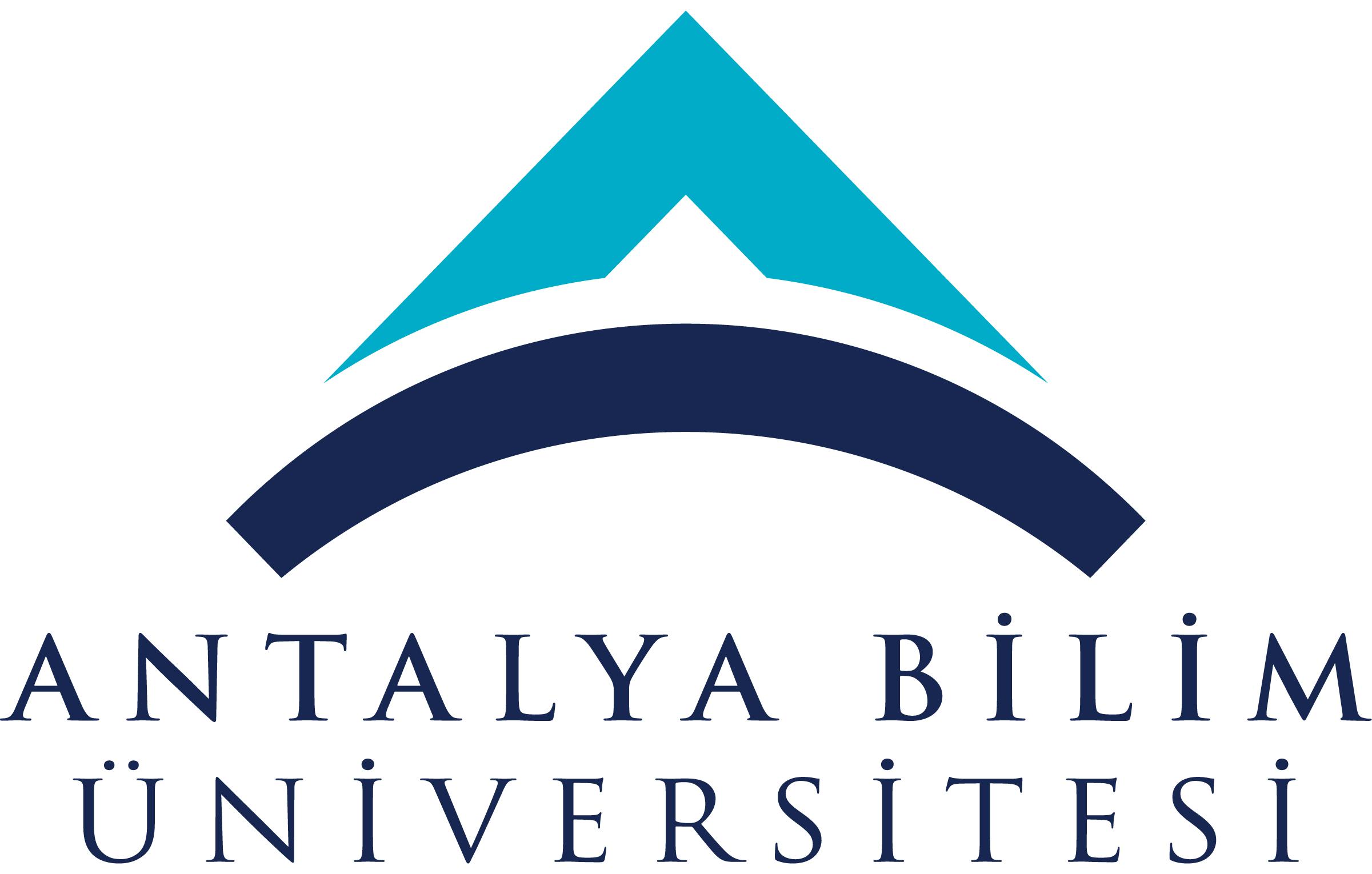 ECTS Course Description FormECTS Course Description FormECTS Course Description FormECTS Course Description FormECTS Course Description FormECTS Course Description FormECTS Course Description FormECTS Course Description FormECTS Course Description FormECTS Course Description FormECTS Course Description FormECTS Course Description FormECTS Course Description FormECTS Course Description FormECTS Course Description FormECTS Course Description FormECTS Course Description FormECTS Course Description FormECTS Course Description FormECTS Course Description FormECTS Course Description FormPART I ( Senate Approval)PART I ( Senate Approval)PART I ( Senate Approval)PART I ( Senate Approval)PART I ( Senate Approval)PART I ( Senate Approval)PART I ( Senate Approval)PART I ( Senate Approval)PART I ( Senate Approval)PART I ( Senate Approval)PART I ( Senate Approval)PART I ( Senate Approval)PART I ( Senate Approval)PART I ( Senate Approval)PART I ( Senate Approval)PART I ( Senate Approval)PART I ( Senate Approval)PART I ( Senate Approval)PART I ( Senate Approval)PART I ( Senate Approval)PART I ( Senate Approval)PART I ( Senate Approval)PART I ( Senate Approval)PART I ( Senate Approval)PART I ( Senate Approval)PART I ( Senate Approval)Offering School  Offering School  College of EngineeringCollege of EngineeringCollege of EngineeringCollege of EngineeringCollege of EngineeringCollege of EngineeringCollege of EngineeringCollege of EngineeringCollege of EngineeringCollege of EngineeringCollege of EngineeringCollege of EngineeringCollege of EngineeringCollege of EngineeringCollege of EngineeringCollege of EngineeringCollege of EngineeringCollege of EngineeringCollege of EngineeringCollege of EngineeringCollege of EngineeringCollege of EngineeringCollege of EngineeringCollege of EngineeringOffering DepartmentOffering DepartmentIndustrial EngineeringIndustrial EngineeringIndustrial EngineeringIndustrial EngineeringIndustrial EngineeringIndustrial EngineeringIndustrial EngineeringIndustrial EngineeringIndustrial EngineeringIndustrial EngineeringIndustrial EngineeringIndustrial EngineeringIndustrial EngineeringIndustrial EngineeringIndustrial EngineeringIndustrial EngineeringIndustrial EngineeringIndustrial EngineeringIndustrial EngineeringIndustrial EngineeringIndustrial EngineeringIndustrial EngineeringIndustrial EngineeringIndustrial EngineeringProgram(s) Offered toProgram(s) Offered toIndustrial EngineeringIndustrial EngineeringIndustrial EngineeringIndustrial EngineeringIndustrial EngineeringIndustrial EngineeringIndustrial EngineeringIndustrial EngineeringIndustrial EngineeringIndustrial EngineeringMechanical EngineeringMechanical EngineeringMechanical EngineeringMechanical EngineeringMechanical EngineeringMechanical EngineeringMechanical EngineeringMechanical EngineeringMechanical EngineeringMechanical EngineeringMechanical EngineeringMechanical EngineeringMechanical EngineeringMechanical EngineeringProgram(s) Offered toProgram(s) Offered toComputer EngineeringComputer EngineeringComputer EngineeringComputer EngineeringComputer EngineeringComputer EngineeringComputer EngineeringComputer EngineeringComputer EngineeringComputer EngineeringElectrical and Electronics EngineeringElectrical and Electronics EngineeringElectrical and Electronics EngineeringElectrical and Electronics EngineeringElectrical and Electronics EngineeringElectrical and Electronics EngineeringElectrical and Electronics EngineeringElectrical and Electronics EngineeringElectrical and Electronics EngineeringElectrical and Electronics EngineeringElectrical and Electronics EngineeringElectrical and Electronics EngineeringElectrical and Electronics EngineeringElectrical and Electronics EngineeringProgram(s) Offered toProgram(s) Offered toCourse Code Course Code IE 474IE 474IE 474IE 474IE 474IE 474IE 474IE 474IE 474IE 474IE 474IE 474IE 474IE 474IE 474IE 474IE 474IE 474IE 474IE 474IE 474IE 474IE 474IE 474Course NameCourse NameLogistics Logistics Logistics Logistics Logistics Logistics Logistics Logistics Logistics Logistics Logistics Logistics Logistics Logistics Logistics Logistics Logistics Logistics Logistics Logistics Logistics Logistics Logistics Logistics Language of InstructionLanguage of InstructionEnglishEnglishEnglishEnglishEnglishEnglishEnglishEnglishEnglishEnglishEnglishEnglishEnglishEnglishEnglishEnglishEnglishEnglishEnglishEnglishEnglishEnglishEnglishEnglishType of CourseType of CourseDepartmental Area ElectiveDepartmental Area ElectiveDepartmental Area ElectiveDepartmental Area ElectiveDepartmental Area ElectiveDepartmental Area ElectiveDepartmental Area ElectiveDepartmental Area ElectiveDepartmental Area ElectiveDepartmental Area ElectiveDepartmental Area ElectiveDepartmental Area ElectiveDepartmental Area ElectiveDepartmental Area ElectiveDepartmental Area ElectiveDepartmental Area ElectiveDepartmental Area ElectiveDepartmental Area ElectiveDepartmental Area ElectiveDepartmental Area ElectiveDepartmental Area ElectiveDepartmental Area ElectiveDepartmental Area ElectiveDepartmental Area ElectiveLevel of CourseLevel of CourseUndergraduateUndergraduateUndergraduateUndergraduateUndergraduateUndergraduateUndergraduateUndergraduateUndergraduateUndergraduateUndergraduateUndergraduateUndergraduateUndergraduateUndergraduateUndergraduateUndergraduateUndergraduateUndergraduateUndergraduateUndergraduateUndergraduateUndergraduateUndergraduateHours per WeekHours per WeekLecture: 3Lecture: 3Lecture: 3Laboratory: Laboratory: Laboratory: Recitation: Recitation: Recitation: Practical:  Practical:  Practical:  Studio: Studio: Studio: Other: Field WorkOther: Field WorkOther: Field WorkOther: Field WorkOther: Field WorkOther: Field WorkOther: Field WorkOther: Field WorkOther: Field WorkECTS CreditECTS Credit666666666666666666666666Grading ModeGrading ModeCurveCurveCurveCurveCurveCurveCurveCurveCurveCurveCurveCurveCurveCurveCurveCurveCurveCurveCurveCurveCurveCurveCurveCurvePre-requisitesPre-requisites------------------------Co-requisitesCo-requisites------------------------Registration RestrictionRegistration Restriction------------------------Educational ObjectiveEducational Objective1. Conceptualize supply chain designs, which are aligned with business models for manufacturing and service companies2. Configure logistics networks and assess their performance impacts on efficiency and service levels3. Manage inventory efficiently and pool inventory risks across time, products, channels, and geography.4. Design supply chain contracts for effective governance of supply chain relationships.5. Diagnose information integration problems across the supply chain and their consequent impacts in deploying physical and financial resources6. Evaluate alternate information sharing and lead time compression strategies, and supply chain coordination structures, and their organizational and performance implications.7. Align supply chain integration strategy with the uncertainty conditions of supply and demand.8. Optimally position the push-pull boundary to leverage economies of scale and economies of scope.9. Evaluate distribution strategies to balance responsiveness and efficiency.10. Evaluate strategic alliances for logistics and retailer-supplier relationships, such as vendor managed inventory.11. Design implementation processes for partnerships, such as vendor managed inventory, that involve information sharing and shared governance of processes and infrastructure.12. Evaluate outsourcing decisions by applying the buy-make framework.13. Manage the benefits and risks of outsourcing.14. Design e-procurement strategies for a firm’s procurement portfolio of products and services.15. Evaluate how the logistics process can be constrained by product design, and the implications of constraint reduction on logistics performance and market responsiveness.16. Determine when and how a supplier should be integrated into the new product development process.17. Determine the IT infrastructure requirements and IT integration strategy for supply chain management.18. Determine the decision support system requirements for supply chain management.19. Evaluate the risks and advantages of international supply chains.20. Evaluate the implications of regional differences in logistics while designing international supply chains.1. Conceptualize supply chain designs, which are aligned with business models for manufacturing and service companies2. Configure logistics networks and assess their performance impacts on efficiency and service levels3. Manage inventory efficiently and pool inventory risks across time, products, channels, and geography.4. Design supply chain contracts for effective governance of supply chain relationships.5. Diagnose information integration problems across the supply chain and their consequent impacts in deploying physical and financial resources6. Evaluate alternate information sharing and lead time compression strategies, and supply chain coordination structures, and their organizational and performance implications.7. Align supply chain integration strategy with the uncertainty conditions of supply and demand.8. Optimally position the push-pull boundary to leverage economies of scale and economies of scope.9. Evaluate distribution strategies to balance responsiveness and efficiency.10. Evaluate strategic alliances for logistics and retailer-supplier relationships, such as vendor managed inventory.11. Design implementation processes for partnerships, such as vendor managed inventory, that involve information sharing and shared governance of processes and infrastructure.12. Evaluate outsourcing decisions by applying the buy-make framework.13. Manage the benefits and risks of outsourcing.14. Design e-procurement strategies for a firm’s procurement portfolio of products and services.15. Evaluate how the logistics process can be constrained by product design, and the implications of constraint reduction on logistics performance and market responsiveness.16. Determine when and how a supplier should be integrated into the new product development process.17. Determine the IT infrastructure requirements and IT integration strategy for supply chain management.18. Determine the decision support system requirements for supply chain management.19. Evaluate the risks and advantages of international supply chains.20. Evaluate the implications of regional differences in logistics while designing international supply chains.1. Conceptualize supply chain designs, which are aligned with business models for manufacturing and service companies2. Configure logistics networks and assess their performance impacts on efficiency and service levels3. Manage inventory efficiently and pool inventory risks across time, products, channels, and geography.4. Design supply chain contracts for effective governance of supply chain relationships.5. Diagnose information integration problems across the supply chain and their consequent impacts in deploying physical and financial resources6. Evaluate alternate information sharing and lead time compression strategies, and supply chain coordination structures, and their organizational and performance implications.7. Align supply chain integration strategy with the uncertainty conditions of supply and demand.8. Optimally position the push-pull boundary to leverage economies of scale and economies of scope.9. Evaluate distribution strategies to balance responsiveness and efficiency.10. Evaluate strategic alliances for logistics and retailer-supplier relationships, such as vendor managed inventory.11. Design implementation processes for partnerships, such as vendor managed inventory, that involve information sharing and shared governance of processes and infrastructure.12. Evaluate outsourcing decisions by applying the buy-make framework.13. Manage the benefits and risks of outsourcing.14. Design e-procurement strategies for a firm’s procurement portfolio of products and services.15. Evaluate how the logistics process can be constrained by product design, and the implications of constraint reduction on logistics performance and market responsiveness.16. Determine when and how a supplier should be integrated into the new product development process.17. Determine the IT infrastructure requirements and IT integration strategy for supply chain management.18. Determine the decision support system requirements for supply chain management.19. Evaluate the risks and advantages of international supply chains.20. Evaluate the implications of regional differences in logistics while designing international supply chains.1. Conceptualize supply chain designs, which are aligned with business models for manufacturing and service companies2. Configure logistics networks and assess their performance impacts on efficiency and service levels3. Manage inventory efficiently and pool inventory risks across time, products, channels, and geography.4. Design supply chain contracts for effective governance of supply chain relationships.5. Diagnose information integration problems across the supply chain and their consequent impacts in deploying physical and financial resources6. Evaluate alternate information sharing and lead time compression strategies, and supply chain coordination structures, and their organizational and performance implications.7. Align supply chain integration strategy with the uncertainty conditions of supply and demand.8. Optimally position the push-pull boundary to leverage economies of scale and economies of scope.9. Evaluate distribution strategies to balance responsiveness and efficiency.10. Evaluate strategic alliances for logistics and retailer-supplier relationships, such as vendor managed inventory.11. Design implementation processes for partnerships, such as vendor managed inventory, that involve information sharing and shared governance of processes and infrastructure.12. Evaluate outsourcing decisions by applying the buy-make framework.13. Manage the benefits and risks of outsourcing.14. Design e-procurement strategies for a firm’s procurement portfolio of products and services.15. Evaluate how the logistics process can be constrained by product design, and the implications of constraint reduction on logistics performance and market responsiveness.16. Determine when and how a supplier should be integrated into the new product development process.17. Determine the IT infrastructure requirements and IT integration strategy for supply chain management.18. Determine the decision support system requirements for supply chain management.19. Evaluate the risks and advantages of international supply chains.20. Evaluate the implications of regional differences in logistics while designing international supply chains.1. Conceptualize supply chain designs, which are aligned with business models for manufacturing and service companies2. Configure logistics networks and assess their performance impacts on efficiency and service levels3. Manage inventory efficiently and pool inventory risks across time, products, channels, and geography.4. Design supply chain contracts for effective governance of supply chain relationships.5. Diagnose information integration problems across the supply chain and their consequent impacts in deploying physical and financial resources6. Evaluate alternate information sharing and lead time compression strategies, and supply chain coordination structures, and their organizational and performance implications.7. Align supply chain integration strategy with the uncertainty conditions of supply and demand.8. Optimally position the push-pull boundary to leverage economies of scale and economies of scope.9. Evaluate distribution strategies to balance responsiveness and efficiency.10. Evaluate strategic alliances for logistics and retailer-supplier relationships, such as vendor managed inventory.11. Design implementation processes for partnerships, such as vendor managed inventory, that involve information sharing and shared governance of processes and infrastructure.12. Evaluate outsourcing decisions by applying the buy-make framework.13. Manage the benefits and risks of outsourcing.14. Design e-procurement strategies for a firm’s procurement portfolio of products and services.15. Evaluate how the logistics process can be constrained by product design, and the implications of constraint reduction on logistics performance and market responsiveness.16. Determine when and how a supplier should be integrated into the new product development process.17. Determine the IT infrastructure requirements and IT integration strategy for supply chain management.18. Determine the decision support system requirements for supply chain management.19. Evaluate the risks and advantages of international supply chains.20. Evaluate the implications of regional differences in logistics while designing international supply chains.1. Conceptualize supply chain designs, which are aligned with business models for manufacturing and service companies2. Configure logistics networks and assess their performance impacts on efficiency and service levels3. Manage inventory efficiently and pool inventory risks across time, products, channels, and geography.4. Design supply chain contracts for effective governance of supply chain relationships.5. Diagnose information integration problems across the supply chain and their consequent impacts in deploying physical and financial resources6. Evaluate alternate information sharing and lead time compression strategies, and supply chain coordination structures, and their organizational and performance implications.7. Align supply chain integration strategy with the uncertainty conditions of supply and demand.8. Optimally position the push-pull boundary to leverage economies of scale and economies of scope.9. Evaluate distribution strategies to balance responsiveness and efficiency.10. Evaluate strategic alliances for logistics and retailer-supplier relationships, such as vendor managed inventory.11. Design implementation processes for partnerships, such as vendor managed inventory, that involve information sharing and shared governance of processes and infrastructure.12. Evaluate outsourcing decisions by applying the buy-make framework.13. Manage the benefits and risks of outsourcing.14. Design e-procurement strategies for a firm’s procurement portfolio of products and services.15. Evaluate how the logistics process can be constrained by product design, and the implications of constraint reduction on logistics performance and market responsiveness.16. Determine when and how a supplier should be integrated into the new product development process.17. Determine the IT infrastructure requirements and IT integration strategy for supply chain management.18. Determine the decision support system requirements for supply chain management.19. Evaluate the risks and advantages of international supply chains.20. Evaluate the implications of regional differences in logistics while designing international supply chains.1. Conceptualize supply chain designs, which are aligned with business models for manufacturing and service companies2. Configure logistics networks and assess their performance impacts on efficiency and service levels3. Manage inventory efficiently and pool inventory risks across time, products, channels, and geography.4. Design supply chain contracts for effective governance of supply chain relationships.5. Diagnose information integration problems across the supply chain and their consequent impacts in deploying physical and financial resources6. Evaluate alternate information sharing and lead time compression strategies, and supply chain coordination structures, and their organizational and performance implications.7. Align supply chain integration strategy with the uncertainty conditions of supply and demand.8. Optimally position the push-pull boundary to leverage economies of scale and economies of scope.9. Evaluate distribution strategies to balance responsiveness and efficiency.10. Evaluate strategic alliances for logistics and retailer-supplier relationships, such as vendor managed inventory.11. Design implementation processes for partnerships, such as vendor managed inventory, that involve information sharing and shared governance of processes and infrastructure.12. Evaluate outsourcing decisions by applying the buy-make framework.13. Manage the benefits and risks of outsourcing.14. Design e-procurement strategies for a firm’s procurement portfolio of products and services.15. Evaluate how the logistics process can be constrained by product design, and the implications of constraint reduction on logistics performance and market responsiveness.16. Determine when and how a supplier should be integrated into the new product development process.17. Determine the IT infrastructure requirements and IT integration strategy for supply chain management.18. Determine the decision support system requirements for supply chain management.19. Evaluate the risks and advantages of international supply chains.20. Evaluate the implications of regional differences in logistics while designing international supply chains.1. Conceptualize supply chain designs, which are aligned with business models for manufacturing and service companies2. Configure logistics networks and assess their performance impacts on efficiency and service levels3. Manage inventory efficiently and pool inventory risks across time, products, channels, and geography.4. Design supply chain contracts for effective governance of supply chain relationships.5. Diagnose information integration problems across the supply chain and their consequent impacts in deploying physical and financial resources6. Evaluate alternate information sharing and lead time compression strategies, and supply chain coordination structures, and their organizational and performance implications.7. Align supply chain integration strategy with the uncertainty conditions of supply and demand.8. Optimally position the push-pull boundary to leverage economies of scale and economies of scope.9. Evaluate distribution strategies to balance responsiveness and efficiency.10. Evaluate strategic alliances for logistics and retailer-supplier relationships, such as vendor managed inventory.11. Design implementation processes for partnerships, such as vendor managed inventory, that involve information sharing and shared governance of processes and infrastructure.12. Evaluate outsourcing decisions by applying the buy-make framework.13. Manage the benefits and risks of outsourcing.14. Design e-procurement strategies for a firm’s procurement portfolio of products and services.15. Evaluate how the logistics process can be constrained by product design, and the implications of constraint reduction on logistics performance and market responsiveness.16. Determine when and how a supplier should be integrated into the new product development process.17. Determine the IT infrastructure requirements and IT integration strategy for supply chain management.18. Determine the decision support system requirements for supply chain management.19. Evaluate the risks and advantages of international supply chains.20. Evaluate the implications of regional differences in logistics while designing international supply chains.1. Conceptualize supply chain designs, which are aligned with business models for manufacturing and service companies2. Configure logistics networks and assess their performance impacts on efficiency and service levels3. Manage inventory efficiently and pool inventory risks across time, products, channels, and geography.4. Design supply chain contracts for effective governance of supply chain relationships.5. Diagnose information integration problems across the supply chain and their consequent impacts in deploying physical and financial resources6. Evaluate alternate information sharing and lead time compression strategies, and supply chain coordination structures, and their organizational and performance implications.7. Align supply chain integration strategy with the uncertainty conditions of supply and demand.8. Optimally position the push-pull boundary to leverage economies of scale and economies of scope.9. Evaluate distribution strategies to balance responsiveness and efficiency.10. Evaluate strategic alliances for logistics and retailer-supplier relationships, such as vendor managed inventory.11. Design implementation processes for partnerships, such as vendor managed inventory, that involve information sharing and shared governance of processes and infrastructure.12. Evaluate outsourcing decisions by applying the buy-make framework.13. Manage the benefits and risks of outsourcing.14. Design e-procurement strategies for a firm’s procurement portfolio of products and services.15. Evaluate how the logistics process can be constrained by product design, and the implications of constraint reduction on logistics performance and market responsiveness.16. Determine when and how a supplier should be integrated into the new product development process.17. Determine the IT infrastructure requirements and IT integration strategy for supply chain management.18. Determine the decision support system requirements for supply chain management.19. Evaluate the risks and advantages of international supply chains.20. Evaluate the implications of regional differences in logistics while designing international supply chains.1. Conceptualize supply chain designs, which are aligned with business models for manufacturing and service companies2. Configure logistics networks and assess their performance impacts on efficiency and service levels3. Manage inventory efficiently and pool inventory risks across time, products, channels, and geography.4. Design supply chain contracts for effective governance of supply chain relationships.5. Diagnose information integration problems across the supply chain and their consequent impacts in deploying physical and financial resources6. Evaluate alternate information sharing and lead time compression strategies, and supply chain coordination structures, and their organizational and performance implications.7. Align supply chain integration strategy with the uncertainty conditions of supply and demand.8. Optimally position the push-pull boundary to leverage economies of scale and economies of scope.9. Evaluate distribution strategies to balance responsiveness and efficiency.10. Evaluate strategic alliances for logistics and retailer-supplier relationships, such as vendor managed inventory.11. Design implementation processes for partnerships, such as vendor managed inventory, that involve information sharing and shared governance of processes and infrastructure.12. Evaluate outsourcing decisions by applying the buy-make framework.13. Manage the benefits and risks of outsourcing.14. Design e-procurement strategies for a firm’s procurement portfolio of products and services.15. Evaluate how the logistics process can be constrained by product design, and the implications of constraint reduction on logistics performance and market responsiveness.16. Determine when and how a supplier should be integrated into the new product development process.17. Determine the IT infrastructure requirements and IT integration strategy for supply chain management.18. Determine the decision support system requirements for supply chain management.19. Evaluate the risks and advantages of international supply chains.20. Evaluate the implications of regional differences in logistics while designing international supply chains.1. Conceptualize supply chain designs, which are aligned with business models for manufacturing and service companies2. Configure logistics networks and assess their performance impacts on efficiency and service levels3. Manage inventory efficiently and pool inventory risks across time, products, channels, and geography.4. Design supply chain contracts for effective governance of supply chain relationships.5. Diagnose information integration problems across the supply chain and their consequent impacts in deploying physical and financial resources6. Evaluate alternate information sharing and lead time compression strategies, and supply chain coordination structures, and their organizational and performance implications.7. Align supply chain integration strategy with the uncertainty conditions of supply and demand.8. Optimally position the push-pull boundary to leverage economies of scale and economies of scope.9. Evaluate distribution strategies to balance responsiveness and efficiency.10. Evaluate strategic alliances for logistics and retailer-supplier relationships, such as vendor managed inventory.11. Design implementation processes for partnerships, such as vendor managed inventory, that involve information sharing and shared governance of processes and infrastructure.12. Evaluate outsourcing decisions by applying the buy-make framework.13. Manage the benefits and risks of outsourcing.14. Design e-procurement strategies for a firm’s procurement portfolio of products and services.15. Evaluate how the logistics process can be constrained by product design, and the implications of constraint reduction on logistics performance and market responsiveness.16. Determine when and how a supplier should be integrated into the new product development process.17. Determine the IT infrastructure requirements and IT integration strategy for supply chain management.18. Determine the decision support system requirements for supply chain management.19. Evaluate the risks and advantages of international supply chains.20. Evaluate the implications of regional differences in logistics while designing international supply chains.1. Conceptualize supply chain designs, which are aligned with business models for manufacturing and service companies2. Configure logistics networks and assess their performance impacts on efficiency and service levels3. Manage inventory efficiently and pool inventory risks across time, products, channels, and geography.4. Design supply chain contracts for effective governance of supply chain relationships.5. Diagnose information integration problems across the supply chain and their consequent impacts in deploying physical and financial resources6. Evaluate alternate information sharing and lead time compression strategies, and supply chain coordination structures, and their organizational and performance implications.7. Align supply chain integration strategy with the uncertainty conditions of supply and demand.8. Optimally position the push-pull boundary to leverage economies of scale and economies of scope.9. Evaluate distribution strategies to balance responsiveness and efficiency.10. Evaluate strategic alliances for logistics and retailer-supplier relationships, such as vendor managed inventory.11. Design implementation processes for partnerships, such as vendor managed inventory, that involve information sharing and shared governance of processes and infrastructure.12. Evaluate outsourcing decisions by applying the buy-make framework.13. Manage the benefits and risks of outsourcing.14. Design e-procurement strategies for a firm’s procurement portfolio of products and services.15. Evaluate how the logistics process can be constrained by product design, and the implications of constraint reduction on logistics performance and market responsiveness.16. Determine when and how a supplier should be integrated into the new product development process.17. Determine the IT infrastructure requirements and IT integration strategy for supply chain management.18. Determine the decision support system requirements for supply chain management.19. Evaluate the risks and advantages of international supply chains.20. Evaluate the implications of regional differences in logistics while designing international supply chains.1. Conceptualize supply chain designs, which are aligned with business models for manufacturing and service companies2. Configure logistics networks and assess their performance impacts on efficiency and service levels3. Manage inventory efficiently and pool inventory risks across time, products, channels, and geography.4. Design supply chain contracts for effective governance of supply chain relationships.5. Diagnose information integration problems across the supply chain and their consequent impacts in deploying physical and financial resources6. Evaluate alternate information sharing and lead time compression strategies, and supply chain coordination structures, and their organizational and performance implications.7. Align supply chain integration strategy with the uncertainty conditions of supply and demand.8. Optimally position the push-pull boundary to leverage economies of scale and economies of scope.9. Evaluate distribution strategies to balance responsiveness and efficiency.10. Evaluate strategic alliances for logistics and retailer-supplier relationships, such as vendor managed inventory.11. Design implementation processes for partnerships, such as vendor managed inventory, that involve information sharing and shared governance of processes and infrastructure.12. Evaluate outsourcing decisions by applying the buy-make framework.13. Manage the benefits and risks of outsourcing.14. Design e-procurement strategies for a firm’s procurement portfolio of products and services.15. Evaluate how the logistics process can be constrained by product design, and the implications of constraint reduction on logistics performance and market responsiveness.16. Determine when and how a supplier should be integrated into the new product development process.17. Determine the IT infrastructure requirements and IT integration strategy for supply chain management.18. Determine the decision support system requirements for supply chain management.19. Evaluate the risks and advantages of international supply chains.20. Evaluate the implications of regional differences in logistics while designing international supply chains.1. Conceptualize supply chain designs, which are aligned with business models for manufacturing and service companies2. Configure logistics networks and assess their performance impacts on efficiency and service levels3. Manage inventory efficiently and pool inventory risks across time, products, channels, and geography.4. Design supply chain contracts for effective governance of supply chain relationships.5. Diagnose information integration problems across the supply chain and their consequent impacts in deploying physical and financial resources6. Evaluate alternate information sharing and lead time compression strategies, and supply chain coordination structures, and their organizational and performance implications.7. Align supply chain integration strategy with the uncertainty conditions of supply and demand.8. Optimally position the push-pull boundary to leverage economies of scale and economies of scope.9. Evaluate distribution strategies to balance responsiveness and efficiency.10. Evaluate strategic alliances for logistics and retailer-supplier relationships, such as vendor managed inventory.11. Design implementation processes for partnerships, such as vendor managed inventory, that involve information sharing and shared governance of processes and infrastructure.12. Evaluate outsourcing decisions by applying the buy-make framework.13. Manage the benefits and risks of outsourcing.14. Design e-procurement strategies for a firm’s procurement portfolio of products and services.15. Evaluate how the logistics process can be constrained by product design, and the implications of constraint reduction on logistics performance and market responsiveness.16. Determine when and how a supplier should be integrated into the new product development process.17. Determine the IT infrastructure requirements and IT integration strategy for supply chain management.18. Determine the decision support system requirements for supply chain management.19. Evaluate the risks and advantages of international supply chains.20. Evaluate the implications of regional differences in logistics while designing international supply chains.1. Conceptualize supply chain designs, which are aligned with business models for manufacturing and service companies2. Configure logistics networks and assess their performance impacts on efficiency and service levels3. Manage inventory efficiently and pool inventory risks across time, products, channels, and geography.4. Design supply chain contracts for effective governance of supply chain relationships.5. Diagnose information integration problems across the supply chain and their consequent impacts in deploying physical and financial resources6. Evaluate alternate information sharing and lead time compression strategies, and supply chain coordination structures, and their organizational and performance implications.7. Align supply chain integration strategy with the uncertainty conditions of supply and demand.8. Optimally position the push-pull boundary to leverage economies of scale and economies of scope.9. Evaluate distribution strategies to balance responsiveness and efficiency.10. Evaluate strategic alliances for logistics and retailer-supplier relationships, such as vendor managed inventory.11. Design implementation processes for partnerships, such as vendor managed inventory, that involve information sharing and shared governance of processes and infrastructure.12. Evaluate outsourcing decisions by applying the buy-make framework.13. Manage the benefits and risks of outsourcing.14. Design e-procurement strategies for a firm’s procurement portfolio of products and services.15. Evaluate how the logistics process can be constrained by product design, and the implications of constraint reduction on logistics performance and market responsiveness.16. Determine when and how a supplier should be integrated into the new product development process.17. Determine the IT infrastructure requirements and IT integration strategy for supply chain management.18. Determine the decision support system requirements for supply chain management.19. Evaluate the risks and advantages of international supply chains.20. Evaluate the implications of regional differences in logistics while designing international supply chains.1. Conceptualize supply chain designs, which are aligned with business models for manufacturing and service companies2. Configure logistics networks and assess their performance impacts on efficiency and service levels3. Manage inventory efficiently and pool inventory risks across time, products, channels, and geography.4. Design supply chain contracts for effective governance of supply chain relationships.5. Diagnose information integration problems across the supply chain and their consequent impacts in deploying physical and financial resources6. Evaluate alternate information sharing and lead time compression strategies, and supply chain coordination structures, and their organizational and performance implications.7. Align supply chain integration strategy with the uncertainty conditions of supply and demand.8. Optimally position the push-pull boundary to leverage economies of scale and economies of scope.9. Evaluate distribution strategies to balance responsiveness and efficiency.10. Evaluate strategic alliances for logistics and retailer-supplier relationships, such as vendor managed inventory.11. Design implementation processes for partnerships, such as vendor managed inventory, that involve information sharing and shared governance of processes and infrastructure.12. Evaluate outsourcing decisions by applying the buy-make framework.13. Manage the benefits and risks of outsourcing.14. Design e-procurement strategies for a firm’s procurement portfolio of products and services.15. Evaluate how the logistics process can be constrained by product design, and the implications of constraint reduction on logistics performance and market responsiveness.16. Determine when and how a supplier should be integrated into the new product development process.17. Determine the IT infrastructure requirements and IT integration strategy for supply chain management.18. Determine the decision support system requirements for supply chain management.19. Evaluate the risks and advantages of international supply chains.20. Evaluate the implications of regional differences in logistics while designing international supply chains.1. Conceptualize supply chain designs, which are aligned with business models for manufacturing and service companies2. Configure logistics networks and assess their performance impacts on efficiency and service levels3. Manage inventory efficiently and pool inventory risks across time, products, channels, and geography.4. Design supply chain contracts for effective governance of supply chain relationships.5. Diagnose information integration problems across the supply chain and their consequent impacts in deploying physical and financial resources6. Evaluate alternate information sharing and lead time compression strategies, and supply chain coordination structures, and their organizational and performance implications.7. Align supply chain integration strategy with the uncertainty conditions of supply and demand.8. Optimally position the push-pull boundary to leverage economies of scale and economies of scope.9. Evaluate distribution strategies to balance responsiveness and efficiency.10. Evaluate strategic alliances for logistics and retailer-supplier relationships, such as vendor managed inventory.11. Design implementation processes for partnerships, such as vendor managed inventory, that involve information sharing and shared governance of processes and infrastructure.12. Evaluate outsourcing decisions by applying the buy-make framework.13. Manage the benefits and risks of outsourcing.14. Design e-procurement strategies for a firm’s procurement portfolio of products and services.15. Evaluate how the logistics process can be constrained by product design, and the implications of constraint reduction on logistics performance and market responsiveness.16. Determine when and how a supplier should be integrated into the new product development process.17. Determine the IT infrastructure requirements and IT integration strategy for supply chain management.18. Determine the decision support system requirements for supply chain management.19. Evaluate the risks and advantages of international supply chains.20. Evaluate the implications of regional differences in logistics while designing international supply chains.1. Conceptualize supply chain designs, which are aligned with business models for manufacturing and service companies2. Configure logistics networks and assess their performance impacts on efficiency and service levels3. Manage inventory efficiently and pool inventory risks across time, products, channels, and geography.4. Design supply chain contracts for effective governance of supply chain relationships.5. Diagnose information integration problems across the supply chain and their consequent impacts in deploying physical and financial resources6. Evaluate alternate information sharing and lead time compression strategies, and supply chain coordination structures, and their organizational and performance implications.7. Align supply chain integration strategy with the uncertainty conditions of supply and demand.8. Optimally position the push-pull boundary to leverage economies of scale and economies of scope.9. Evaluate distribution strategies to balance responsiveness and efficiency.10. Evaluate strategic alliances for logistics and retailer-supplier relationships, such as vendor managed inventory.11. Design implementation processes for partnerships, such as vendor managed inventory, that involve information sharing and shared governance of processes and infrastructure.12. Evaluate outsourcing decisions by applying the buy-make framework.13. Manage the benefits and risks of outsourcing.14. Design e-procurement strategies for a firm’s procurement portfolio of products and services.15. Evaluate how the logistics process can be constrained by product design, and the implications of constraint reduction on logistics performance and market responsiveness.16. Determine when and how a supplier should be integrated into the new product development process.17. Determine the IT infrastructure requirements and IT integration strategy for supply chain management.18. Determine the decision support system requirements for supply chain management.19. Evaluate the risks and advantages of international supply chains.20. Evaluate the implications of regional differences in logistics while designing international supply chains.1. Conceptualize supply chain designs, which are aligned with business models for manufacturing and service companies2. Configure logistics networks and assess their performance impacts on efficiency and service levels3. Manage inventory efficiently and pool inventory risks across time, products, channels, and geography.4. Design supply chain contracts for effective governance of supply chain relationships.5. Diagnose information integration problems across the supply chain and their consequent impacts in deploying physical and financial resources6. Evaluate alternate information sharing and lead time compression strategies, and supply chain coordination structures, and their organizational and performance implications.7. Align supply chain integration strategy with the uncertainty conditions of supply and demand.8. Optimally position the push-pull boundary to leverage economies of scale and economies of scope.9. Evaluate distribution strategies to balance responsiveness and efficiency.10. Evaluate strategic alliances for logistics and retailer-supplier relationships, such as vendor managed inventory.11. Design implementation processes for partnerships, such as vendor managed inventory, that involve information sharing and shared governance of processes and infrastructure.12. Evaluate outsourcing decisions by applying the buy-make framework.13. Manage the benefits and risks of outsourcing.14. Design e-procurement strategies for a firm’s procurement portfolio of products and services.15. Evaluate how the logistics process can be constrained by product design, and the implications of constraint reduction on logistics performance and market responsiveness.16. Determine when and how a supplier should be integrated into the new product development process.17. Determine the IT infrastructure requirements and IT integration strategy for supply chain management.18. Determine the decision support system requirements for supply chain management.19. Evaluate the risks and advantages of international supply chains.20. Evaluate the implications of regional differences in logistics while designing international supply chains.1. Conceptualize supply chain designs, which are aligned with business models for manufacturing and service companies2. Configure logistics networks and assess their performance impacts on efficiency and service levels3. Manage inventory efficiently and pool inventory risks across time, products, channels, and geography.4. Design supply chain contracts for effective governance of supply chain relationships.5. Diagnose information integration problems across the supply chain and their consequent impacts in deploying physical and financial resources6. Evaluate alternate information sharing and lead time compression strategies, and supply chain coordination structures, and their organizational and performance implications.7. Align supply chain integration strategy with the uncertainty conditions of supply and demand.8. Optimally position the push-pull boundary to leverage economies of scale and economies of scope.9. Evaluate distribution strategies to balance responsiveness and efficiency.10. Evaluate strategic alliances for logistics and retailer-supplier relationships, such as vendor managed inventory.11. Design implementation processes for partnerships, such as vendor managed inventory, that involve information sharing and shared governance of processes and infrastructure.12. Evaluate outsourcing decisions by applying the buy-make framework.13. Manage the benefits and risks of outsourcing.14. Design e-procurement strategies for a firm’s procurement portfolio of products and services.15. Evaluate how the logistics process can be constrained by product design, and the implications of constraint reduction on logistics performance and market responsiveness.16. Determine when and how a supplier should be integrated into the new product development process.17. Determine the IT infrastructure requirements and IT integration strategy for supply chain management.18. Determine the decision support system requirements for supply chain management.19. Evaluate the risks and advantages of international supply chains.20. Evaluate the implications of regional differences in logistics while designing international supply chains.1. Conceptualize supply chain designs, which are aligned with business models for manufacturing and service companies2. Configure logistics networks and assess their performance impacts on efficiency and service levels3. Manage inventory efficiently and pool inventory risks across time, products, channels, and geography.4. Design supply chain contracts for effective governance of supply chain relationships.5. Diagnose information integration problems across the supply chain and their consequent impacts in deploying physical and financial resources6. Evaluate alternate information sharing and lead time compression strategies, and supply chain coordination structures, and their organizational and performance implications.7. Align supply chain integration strategy with the uncertainty conditions of supply and demand.8. Optimally position the push-pull boundary to leverage economies of scale and economies of scope.9. Evaluate distribution strategies to balance responsiveness and efficiency.10. Evaluate strategic alliances for logistics and retailer-supplier relationships, such as vendor managed inventory.11. Design implementation processes for partnerships, such as vendor managed inventory, that involve information sharing and shared governance of processes and infrastructure.12. Evaluate outsourcing decisions by applying the buy-make framework.13. Manage the benefits and risks of outsourcing.14. Design e-procurement strategies for a firm’s procurement portfolio of products and services.15. Evaluate how the logistics process can be constrained by product design, and the implications of constraint reduction on logistics performance and market responsiveness.16. Determine when and how a supplier should be integrated into the new product development process.17. Determine the IT infrastructure requirements and IT integration strategy for supply chain management.18. Determine the decision support system requirements for supply chain management.19. Evaluate the risks and advantages of international supply chains.20. Evaluate the implications of regional differences in logistics while designing international supply chains.1. Conceptualize supply chain designs, which are aligned with business models for manufacturing and service companies2. Configure logistics networks and assess their performance impacts on efficiency and service levels3. Manage inventory efficiently and pool inventory risks across time, products, channels, and geography.4. Design supply chain contracts for effective governance of supply chain relationships.5. Diagnose information integration problems across the supply chain and their consequent impacts in deploying physical and financial resources6. Evaluate alternate information sharing and lead time compression strategies, and supply chain coordination structures, and their organizational and performance implications.7. Align supply chain integration strategy with the uncertainty conditions of supply and demand.8. Optimally position the push-pull boundary to leverage economies of scale and economies of scope.9. Evaluate distribution strategies to balance responsiveness and efficiency.10. Evaluate strategic alliances for logistics and retailer-supplier relationships, such as vendor managed inventory.11. Design implementation processes for partnerships, such as vendor managed inventory, that involve information sharing and shared governance of processes and infrastructure.12. Evaluate outsourcing decisions by applying the buy-make framework.13. Manage the benefits and risks of outsourcing.14. Design e-procurement strategies for a firm’s procurement portfolio of products and services.15. Evaluate how the logistics process can be constrained by product design, and the implications of constraint reduction on logistics performance and market responsiveness.16. Determine when and how a supplier should be integrated into the new product development process.17. Determine the IT infrastructure requirements and IT integration strategy for supply chain management.18. Determine the decision support system requirements for supply chain management.19. Evaluate the risks and advantages of international supply chains.20. Evaluate the implications of regional differences in logistics while designing international supply chains.1. Conceptualize supply chain designs, which are aligned with business models for manufacturing and service companies2. Configure logistics networks and assess their performance impacts on efficiency and service levels3. Manage inventory efficiently and pool inventory risks across time, products, channels, and geography.4. Design supply chain contracts for effective governance of supply chain relationships.5. Diagnose information integration problems across the supply chain and their consequent impacts in deploying physical and financial resources6. Evaluate alternate information sharing and lead time compression strategies, and supply chain coordination structures, and their organizational and performance implications.7. Align supply chain integration strategy with the uncertainty conditions of supply and demand.8. Optimally position the push-pull boundary to leverage economies of scale and economies of scope.9. Evaluate distribution strategies to balance responsiveness and efficiency.10. Evaluate strategic alliances for logistics and retailer-supplier relationships, such as vendor managed inventory.11. Design implementation processes for partnerships, such as vendor managed inventory, that involve information sharing and shared governance of processes and infrastructure.12. Evaluate outsourcing decisions by applying the buy-make framework.13. Manage the benefits and risks of outsourcing.14. Design e-procurement strategies for a firm’s procurement portfolio of products and services.15. Evaluate how the logistics process can be constrained by product design, and the implications of constraint reduction on logistics performance and market responsiveness.16. Determine when and how a supplier should be integrated into the new product development process.17. Determine the IT infrastructure requirements and IT integration strategy for supply chain management.18. Determine the decision support system requirements for supply chain management.19. Evaluate the risks and advantages of international supply chains.20. Evaluate the implications of regional differences in logistics while designing international supply chains.1. Conceptualize supply chain designs, which are aligned with business models for manufacturing and service companies2. Configure logistics networks and assess their performance impacts on efficiency and service levels3. Manage inventory efficiently and pool inventory risks across time, products, channels, and geography.4. Design supply chain contracts for effective governance of supply chain relationships.5. Diagnose information integration problems across the supply chain and their consequent impacts in deploying physical and financial resources6. Evaluate alternate information sharing and lead time compression strategies, and supply chain coordination structures, and their organizational and performance implications.7. Align supply chain integration strategy with the uncertainty conditions of supply and demand.8. Optimally position the push-pull boundary to leverage economies of scale and economies of scope.9. Evaluate distribution strategies to balance responsiveness and efficiency.10. Evaluate strategic alliances for logistics and retailer-supplier relationships, such as vendor managed inventory.11. Design implementation processes for partnerships, such as vendor managed inventory, that involve information sharing and shared governance of processes and infrastructure.12. Evaluate outsourcing decisions by applying the buy-make framework.13. Manage the benefits and risks of outsourcing.14. Design e-procurement strategies for a firm’s procurement portfolio of products and services.15. Evaluate how the logistics process can be constrained by product design, and the implications of constraint reduction on logistics performance and market responsiveness.16. Determine when and how a supplier should be integrated into the new product development process.17. Determine the IT infrastructure requirements and IT integration strategy for supply chain management.18. Determine the decision support system requirements for supply chain management.19. Evaluate the risks and advantages of international supply chains.20. Evaluate the implications of regional differences in logistics while designing international supply chains.Course DescriptionCourse DescriptionSupply chain operating practices and principles (i.e., the fundamentals of materials and logistics management). Studies and analyzes the dynamic nature of supply chain management for products and services and addresses the impact of the global economy on the management process. The course also develops a solid grounding in the theory of supply chain design, which includes strategies for customer service, quality, logistics, inventory management, and integrated supply chain management. Includes forecasting, postponement, sourcing (in particular, global sourcing), and network design, and illustrates these concepts through cases.Supply chain operating practices and principles (i.e., the fundamentals of materials and logistics management). Studies and analyzes the dynamic nature of supply chain management for products and services and addresses the impact of the global economy on the management process. The course also develops a solid grounding in the theory of supply chain design, which includes strategies for customer service, quality, logistics, inventory management, and integrated supply chain management. Includes forecasting, postponement, sourcing (in particular, global sourcing), and network design, and illustrates these concepts through cases.Supply chain operating practices and principles (i.e., the fundamentals of materials and logistics management). Studies and analyzes the dynamic nature of supply chain management for products and services and addresses the impact of the global economy on the management process. The course also develops a solid grounding in the theory of supply chain design, which includes strategies for customer service, quality, logistics, inventory management, and integrated supply chain management. Includes forecasting, postponement, sourcing (in particular, global sourcing), and network design, and illustrates these concepts through cases.Supply chain operating practices and principles (i.e., the fundamentals of materials and logistics management). Studies and analyzes the dynamic nature of supply chain management for products and services and addresses the impact of the global economy on the management process. The course also develops a solid grounding in the theory of supply chain design, which includes strategies for customer service, quality, logistics, inventory management, and integrated supply chain management. Includes forecasting, postponement, sourcing (in particular, global sourcing), and network design, and illustrates these concepts through cases.Supply chain operating practices and principles (i.e., the fundamentals of materials and logistics management). Studies and analyzes the dynamic nature of supply chain management for products and services and addresses the impact of the global economy on the management process. The course also develops a solid grounding in the theory of supply chain design, which includes strategies for customer service, quality, logistics, inventory management, and integrated supply chain management. Includes forecasting, postponement, sourcing (in particular, global sourcing), and network design, and illustrates these concepts through cases.Supply chain operating practices and principles (i.e., the fundamentals of materials and logistics management). Studies and analyzes the dynamic nature of supply chain management for products and services and addresses the impact of the global economy on the management process. The course also develops a solid grounding in the theory of supply chain design, which includes strategies for customer service, quality, logistics, inventory management, and integrated supply chain management. Includes forecasting, postponement, sourcing (in particular, global sourcing), and network design, and illustrates these concepts through cases.Supply chain operating practices and principles (i.e., the fundamentals of materials and logistics management). Studies and analyzes the dynamic nature of supply chain management for products and services and addresses the impact of the global economy on the management process. The course also develops a solid grounding in the theory of supply chain design, which includes strategies for customer service, quality, logistics, inventory management, and integrated supply chain management. Includes forecasting, postponement, sourcing (in particular, global sourcing), and network design, and illustrates these concepts through cases.Supply chain operating practices and principles (i.e., the fundamentals of materials and logistics management). Studies and analyzes the dynamic nature of supply chain management for products and services and addresses the impact of the global economy on the management process. The course also develops a solid grounding in the theory of supply chain design, which includes strategies for customer service, quality, logistics, inventory management, and integrated supply chain management. Includes forecasting, postponement, sourcing (in particular, global sourcing), and network design, and illustrates these concepts through cases.Supply chain operating practices and principles (i.e., the fundamentals of materials and logistics management). Studies and analyzes the dynamic nature of supply chain management for products and services and addresses the impact of the global economy on the management process. The course also develops a solid grounding in the theory of supply chain design, which includes strategies for customer service, quality, logistics, inventory management, and integrated supply chain management. Includes forecasting, postponement, sourcing (in particular, global sourcing), and network design, and illustrates these concepts through cases.Supply chain operating practices and principles (i.e., the fundamentals of materials and logistics management). Studies and analyzes the dynamic nature of supply chain management for products and services and addresses the impact of the global economy on the management process. The course also develops a solid grounding in the theory of supply chain design, which includes strategies for customer service, quality, logistics, inventory management, and integrated supply chain management. Includes forecasting, postponement, sourcing (in particular, global sourcing), and network design, and illustrates these concepts through cases.Supply chain operating practices and principles (i.e., the fundamentals of materials and logistics management). Studies and analyzes the dynamic nature of supply chain management for products and services and addresses the impact of the global economy on the management process. The course also develops a solid grounding in the theory of supply chain design, which includes strategies for customer service, quality, logistics, inventory management, and integrated supply chain management. Includes forecasting, postponement, sourcing (in particular, global sourcing), and network design, and illustrates these concepts through cases.Supply chain operating practices and principles (i.e., the fundamentals of materials and logistics management). Studies and analyzes the dynamic nature of supply chain management for products and services and addresses the impact of the global economy on the management process. The course also develops a solid grounding in the theory of supply chain design, which includes strategies for customer service, quality, logistics, inventory management, and integrated supply chain management. Includes forecasting, postponement, sourcing (in particular, global sourcing), and network design, and illustrates these concepts through cases.Supply chain operating practices and principles (i.e., the fundamentals of materials and logistics management). Studies and analyzes the dynamic nature of supply chain management for products and services and addresses the impact of the global economy on the management process. The course also develops a solid grounding in the theory of supply chain design, which includes strategies for customer service, quality, logistics, inventory management, and integrated supply chain management. Includes forecasting, postponement, sourcing (in particular, global sourcing), and network design, and illustrates these concepts through cases.Supply chain operating practices and principles (i.e., the fundamentals of materials and logistics management). Studies and analyzes the dynamic nature of supply chain management for products and services and addresses the impact of the global economy on the management process. The course also develops a solid grounding in the theory of supply chain design, which includes strategies for customer service, quality, logistics, inventory management, and integrated supply chain management. Includes forecasting, postponement, sourcing (in particular, global sourcing), and network design, and illustrates these concepts through cases.Supply chain operating practices and principles (i.e., the fundamentals of materials and logistics management). Studies and analyzes the dynamic nature of supply chain management for products and services and addresses the impact of the global economy on the management process. The course also develops a solid grounding in the theory of supply chain design, which includes strategies for customer service, quality, logistics, inventory management, and integrated supply chain management. Includes forecasting, postponement, sourcing (in particular, global sourcing), and network design, and illustrates these concepts through cases.Supply chain operating practices and principles (i.e., the fundamentals of materials and logistics management). Studies and analyzes the dynamic nature of supply chain management for products and services and addresses the impact of the global economy on the management process. The course also develops a solid grounding in the theory of supply chain design, which includes strategies for customer service, quality, logistics, inventory management, and integrated supply chain management. Includes forecasting, postponement, sourcing (in particular, global sourcing), and network design, and illustrates these concepts through cases.Supply chain operating practices and principles (i.e., the fundamentals of materials and logistics management). Studies and analyzes the dynamic nature of supply chain management for products and services and addresses the impact of the global economy on the management process. The course also develops a solid grounding in the theory of supply chain design, which includes strategies for customer service, quality, logistics, inventory management, and integrated supply chain management. Includes forecasting, postponement, sourcing (in particular, global sourcing), and network design, and illustrates these concepts through cases.Supply chain operating practices and principles (i.e., the fundamentals of materials and logistics management). Studies and analyzes the dynamic nature of supply chain management for products and services and addresses the impact of the global economy on the management process. The course also develops a solid grounding in the theory of supply chain design, which includes strategies for customer service, quality, logistics, inventory management, and integrated supply chain management. Includes forecasting, postponement, sourcing (in particular, global sourcing), and network design, and illustrates these concepts through cases.Supply chain operating practices and principles (i.e., the fundamentals of materials and logistics management). Studies and analyzes the dynamic nature of supply chain management for products and services and addresses the impact of the global economy on the management process. The course also develops a solid grounding in the theory of supply chain design, which includes strategies for customer service, quality, logistics, inventory management, and integrated supply chain management. Includes forecasting, postponement, sourcing (in particular, global sourcing), and network design, and illustrates these concepts through cases.Supply chain operating practices and principles (i.e., the fundamentals of materials and logistics management). Studies and analyzes the dynamic nature of supply chain management for products and services and addresses the impact of the global economy on the management process. The course also develops a solid grounding in the theory of supply chain design, which includes strategies for customer service, quality, logistics, inventory management, and integrated supply chain management. Includes forecasting, postponement, sourcing (in particular, global sourcing), and network design, and illustrates these concepts through cases.Supply chain operating practices and principles (i.e., the fundamentals of materials and logistics management). Studies and analyzes the dynamic nature of supply chain management for products and services and addresses the impact of the global economy on the management process. The course also develops a solid grounding in the theory of supply chain design, which includes strategies for customer service, quality, logistics, inventory management, and integrated supply chain management. Includes forecasting, postponement, sourcing (in particular, global sourcing), and network design, and illustrates these concepts through cases.Supply chain operating practices and principles (i.e., the fundamentals of materials and logistics management). Studies and analyzes the dynamic nature of supply chain management for products and services and addresses the impact of the global economy on the management process. The course also develops a solid grounding in the theory of supply chain design, which includes strategies for customer service, quality, logistics, inventory management, and integrated supply chain management. Includes forecasting, postponement, sourcing (in particular, global sourcing), and network design, and illustrates these concepts through cases.Supply chain operating practices and principles (i.e., the fundamentals of materials and logistics management). Studies and analyzes the dynamic nature of supply chain management for products and services and addresses the impact of the global economy on the management process. The course also develops a solid grounding in the theory of supply chain design, which includes strategies for customer service, quality, logistics, inventory management, and integrated supply chain management. Includes forecasting, postponement, sourcing (in particular, global sourcing), and network design, and illustrates these concepts through cases.Supply chain operating practices and principles (i.e., the fundamentals of materials and logistics management). Studies and analyzes the dynamic nature of supply chain management for products and services and addresses the impact of the global economy on the management process. The course also develops a solid grounding in the theory of supply chain design, which includes strategies for customer service, quality, logistics, inventory management, and integrated supply chain management. Includes forecasting, postponement, sourcing (in particular, global sourcing), and network design, and illustrates these concepts through cases.Learning Outcomes Learning Outcomes LO1LO1Examine the design and performance of supply networks and processes in different business contexts. Develop capabilities in logistics, digital coordination for supply chain integration, inventory management, risk pooling, procurement, product and process design, and international supply chain management.Examine the design and performance of supply networks and processes in different business contexts. Develop capabilities in logistics, digital coordination for supply chain integration, inventory management, risk pooling, procurement, product and process design, and international supply chain management.Examine the design and performance of supply networks and processes in different business contexts. Develop capabilities in logistics, digital coordination for supply chain integration, inventory management, risk pooling, procurement, product and process design, and international supply chain management.Examine the design and performance of supply networks and processes in different business contexts. Develop capabilities in logistics, digital coordination for supply chain integration, inventory management, risk pooling, procurement, product and process design, and international supply chain management.Examine the design and performance of supply networks and processes in different business contexts. Develop capabilities in logistics, digital coordination for supply chain integration, inventory management, risk pooling, procurement, product and process design, and international supply chain management.Examine the design and performance of supply networks and processes in different business contexts. Develop capabilities in logistics, digital coordination for supply chain integration, inventory management, risk pooling, procurement, product and process design, and international supply chain management.Examine the design and performance of supply networks and processes in different business contexts. Develop capabilities in logistics, digital coordination for supply chain integration, inventory management, risk pooling, procurement, product and process design, and international supply chain management.Examine the design and performance of supply networks and processes in different business contexts. Develop capabilities in logistics, digital coordination for supply chain integration, inventory management, risk pooling, procurement, product and process design, and international supply chain management.Examine the design and performance of supply networks and processes in different business contexts. Develop capabilities in logistics, digital coordination for supply chain integration, inventory management, risk pooling, procurement, product and process design, and international supply chain management.Examine the design and performance of supply networks and processes in different business contexts. Develop capabilities in logistics, digital coordination for supply chain integration, inventory management, risk pooling, procurement, product and process design, and international supply chain management.Examine the design and performance of supply networks and processes in different business contexts. Develop capabilities in logistics, digital coordination for supply chain integration, inventory management, risk pooling, procurement, product and process design, and international supply chain management.Examine the design and performance of supply networks and processes in different business contexts. Develop capabilities in logistics, digital coordination for supply chain integration, inventory management, risk pooling, procurement, product and process design, and international supply chain management.Examine the design and performance of supply networks and processes in different business contexts. Develop capabilities in logistics, digital coordination for supply chain integration, inventory management, risk pooling, procurement, product and process design, and international supply chain management.Examine the design and performance of supply networks and processes in different business contexts. Develop capabilities in logistics, digital coordination for supply chain integration, inventory management, risk pooling, procurement, product and process design, and international supply chain management.Examine the design and performance of supply networks and processes in different business contexts. Develop capabilities in logistics, digital coordination for supply chain integration, inventory management, risk pooling, procurement, product and process design, and international supply chain management.Examine the design and performance of supply networks and processes in different business contexts. Develop capabilities in logistics, digital coordination for supply chain integration, inventory management, risk pooling, procurement, product and process design, and international supply chain management.Examine the design and performance of supply networks and processes in different business contexts. Develop capabilities in logistics, digital coordination for supply chain integration, inventory management, risk pooling, procurement, product and process design, and international supply chain management.Examine the design and performance of supply networks and processes in different business contexts. Develop capabilities in logistics, digital coordination for supply chain integration, inventory management, risk pooling, procurement, product and process design, and international supply chain management.Examine the design and performance of supply networks and processes in different business contexts. Develop capabilities in logistics, digital coordination for supply chain integration, inventory management, risk pooling, procurement, product and process design, and international supply chain management.Examine the design and performance of supply networks and processes in different business contexts. Develop capabilities in logistics, digital coordination for supply chain integration, inventory management, risk pooling, procurement, product and process design, and international supply chain management.Examine the design and performance of supply networks and processes in different business contexts. Develop capabilities in logistics, digital coordination for supply chain integration, inventory management, risk pooling, procurement, product and process design, and international supply chain management.Learning Outcomes Learning Outcomes LO2LO2Examine the design and performance of supply networks and processes in different business contexts. Develop capabilities in logistics, digital coordination for supply chain integration, inventory management, risk pooling, procurement, product and process design, and international supply chain management.Examine the design and performance of supply networks and processes in different business contexts. Develop capabilities in logistics, digital coordination for supply chain integration, inventory management, risk pooling, procurement, product and process design, and international supply chain management.Examine the design and performance of supply networks and processes in different business contexts. Develop capabilities in logistics, digital coordination for supply chain integration, inventory management, risk pooling, procurement, product and process design, and international supply chain management.Examine the design and performance of supply networks and processes in different business contexts. Develop capabilities in logistics, digital coordination for supply chain integration, inventory management, risk pooling, procurement, product and process design, and international supply chain management.Examine the design and performance of supply networks and processes in different business contexts. Develop capabilities in logistics, digital coordination for supply chain integration, inventory management, risk pooling, procurement, product and process design, and international supply chain management.Examine the design and performance of supply networks and processes in different business contexts. Develop capabilities in logistics, digital coordination for supply chain integration, inventory management, risk pooling, procurement, product and process design, and international supply chain management.Examine the design and performance of supply networks and processes in different business contexts. Develop capabilities in logistics, digital coordination for supply chain integration, inventory management, risk pooling, procurement, product and process design, and international supply chain management.Examine the design and performance of supply networks and processes in different business contexts. Develop capabilities in logistics, digital coordination for supply chain integration, inventory management, risk pooling, procurement, product and process design, and international supply chain management.Examine the design and performance of supply networks and processes in different business contexts. Develop capabilities in logistics, digital coordination for supply chain integration, inventory management, risk pooling, procurement, product and process design, and international supply chain management.Examine the design and performance of supply networks and processes in different business contexts. Develop capabilities in logistics, digital coordination for supply chain integration, inventory management, risk pooling, procurement, product and process design, and international supply chain management.Examine the design and performance of supply networks and processes in different business contexts. Develop capabilities in logistics, digital coordination for supply chain integration, inventory management, risk pooling, procurement, product and process design, and international supply chain management.Examine the design and performance of supply networks and processes in different business contexts. Develop capabilities in logistics, digital coordination for supply chain integration, inventory management, risk pooling, procurement, product and process design, and international supply chain management.Examine the design and performance of supply networks and processes in different business contexts. Develop capabilities in logistics, digital coordination for supply chain integration, inventory management, risk pooling, procurement, product and process design, and international supply chain management.Examine the design and performance of supply networks and processes in different business contexts. Develop capabilities in logistics, digital coordination for supply chain integration, inventory management, risk pooling, procurement, product and process design, and international supply chain management.Examine the design and performance of supply networks and processes in different business contexts. Develop capabilities in logistics, digital coordination for supply chain integration, inventory management, risk pooling, procurement, product and process design, and international supply chain management.Examine the design and performance of supply networks and processes in different business contexts. Develop capabilities in logistics, digital coordination for supply chain integration, inventory management, risk pooling, procurement, product and process design, and international supply chain management.Examine the design and performance of supply networks and processes in different business contexts. Develop capabilities in logistics, digital coordination for supply chain integration, inventory management, risk pooling, procurement, product and process design, and international supply chain management.Examine the design and performance of supply networks and processes in different business contexts. Develop capabilities in logistics, digital coordination for supply chain integration, inventory management, risk pooling, procurement, product and process design, and international supply chain management.Examine the design and performance of supply networks and processes in different business contexts. Develop capabilities in logistics, digital coordination for supply chain integration, inventory management, risk pooling, procurement, product and process design, and international supply chain management.Examine the design and performance of supply networks and processes in different business contexts. Develop capabilities in logistics, digital coordination for supply chain integration, inventory management, risk pooling, procurement, product and process design, and international supply chain management.Examine the design and performance of supply networks and processes in different business contexts. Develop capabilities in logistics, digital coordination for supply chain integration, inventory management, risk pooling, procurement, product and process design, and international supply chain management.Learning Outcomes Learning Outcomes n..n..Examine the design and performance of supply networks and processes in different business contexts. Develop capabilities in logistics, digital coordination for supply chain integration, inventory management, risk pooling, procurement, product and process design, and international supply chain management.Examine the design and performance of supply networks and processes in different business contexts. Develop capabilities in logistics, digital coordination for supply chain integration, inventory management, risk pooling, procurement, product and process design, and international supply chain management.Examine the design and performance of supply networks and processes in different business contexts. Develop capabilities in logistics, digital coordination for supply chain integration, inventory management, risk pooling, procurement, product and process design, and international supply chain management.Examine the design and performance of supply networks and processes in different business contexts. Develop capabilities in logistics, digital coordination for supply chain integration, inventory management, risk pooling, procurement, product and process design, and international supply chain management.Examine the design and performance of supply networks and processes in different business contexts. Develop capabilities in logistics, digital coordination for supply chain integration, inventory management, risk pooling, procurement, product and process design, and international supply chain management.Examine the design and performance of supply networks and processes in different business contexts. Develop capabilities in logistics, digital coordination for supply chain integration, inventory management, risk pooling, procurement, product and process design, and international supply chain management.Examine the design and performance of supply networks and processes in different business contexts. Develop capabilities in logistics, digital coordination for supply chain integration, inventory management, risk pooling, procurement, product and process design, and international supply chain management.Examine the design and performance of supply networks and processes in different business contexts. Develop capabilities in logistics, digital coordination for supply chain integration, inventory management, risk pooling, procurement, product and process design, and international supply chain management.Examine the design and performance of supply networks and processes in different business contexts. Develop capabilities in logistics, digital coordination for supply chain integration, inventory management, risk pooling, procurement, product and process design, and international supply chain management.Examine the design and performance of supply networks and processes in different business contexts. Develop capabilities in logistics, digital coordination for supply chain integration, inventory management, risk pooling, procurement, product and process design, and international supply chain management.Examine the design and performance of supply networks and processes in different business contexts. Develop capabilities in logistics, digital coordination for supply chain integration, inventory management, risk pooling, procurement, product and process design, and international supply chain management.Examine the design and performance of supply networks and processes in different business contexts. Develop capabilities in logistics, digital coordination for supply chain integration, inventory management, risk pooling, procurement, product and process design, and international supply chain management.Examine the design and performance of supply networks and processes in different business contexts. Develop capabilities in logistics, digital coordination for supply chain integration, inventory management, risk pooling, procurement, product and process design, and international supply chain management.Examine the design and performance of supply networks and processes in different business contexts. Develop capabilities in logistics, digital coordination for supply chain integration, inventory management, risk pooling, procurement, product and process design, and international supply chain management.Examine the design and performance of supply networks and processes in different business contexts. Develop capabilities in logistics, digital coordination for supply chain integration, inventory management, risk pooling, procurement, product and process design, and international supply chain management.Examine the design and performance of supply networks and processes in different business contexts. Develop capabilities in logistics, digital coordination for supply chain integration, inventory management, risk pooling, procurement, product and process design, and international supply chain management.Examine the design and performance of supply networks and processes in different business contexts. Develop capabilities in logistics, digital coordination for supply chain integration, inventory management, risk pooling, procurement, product and process design, and international supply chain management.Examine the design and performance of supply networks and processes in different business contexts. Develop capabilities in logistics, digital coordination for supply chain integration, inventory management, risk pooling, procurement, product and process design, and international supply chain management.Examine the design and performance of supply networks and processes in different business contexts. Develop capabilities in logistics, digital coordination for supply chain integration, inventory management, risk pooling, procurement, product and process design, and international supply chain management.Examine the design and performance of supply networks and processes in different business contexts. Develop capabilities in logistics, digital coordination for supply chain integration, inventory management, risk pooling, procurement, product and process design, and international supply chain management.Examine the design and performance of supply networks and processes in different business contexts. Develop capabilities in logistics, digital coordination for supply chain integration, inventory management, risk pooling, procurement, product and process design, and international supply chain management.PART II ( Faculty Board Approval)PART II ( Faculty Board Approval)PART II ( Faculty Board Approval)PART II ( Faculty Board Approval)PART II ( Faculty Board Approval)PART II ( Faculty Board Approval)PART II ( Faculty Board Approval)PART II ( Faculty Board Approval)PART II ( Faculty Board Approval)PART II ( Faculty Board Approval)PART II ( Faculty Board Approval)PART II ( Faculty Board Approval)PART II ( Faculty Board Approval)PART II ( Faculty Board Approval)PART II ( Faculty Board Approval)PART II ( Faculty Board Approval)PART II ( Faculty Board Approval)PART II ( Faculty Board Approval)PART II ( Faculty Board Approval)PART II ( Faculty Board Approval)PART II ( Faculty Board Approval)PART II ( Faculty Board Approval)PART II ( Faculty Board Approval)PART II ( Faculty Board Approval)PART II ( Faculty Board Approval)PART II ( Faculty Board Approval)Basic Outcomes (University-wide)No.No.Program OutcomesProgram OutcomesProgram OutcomesProgram OutcomesProgram OutcomesProgram OutcomesProgram OutcomesProgram OutcomesProgram OutcomesProgram OutcomesProgram OutcomesProgram OutcomesLO1LO2LO2Basic Outcomes (University-wide)PO1PO1Ability to communicate effectively and write and present a report in Turkish and English. Ability to communicate effectively and write and present a report in Turkish and English. Ability to communicate effectively and write and present a report in Turkish and English. Ability to communicate effectively and write and present a report in Turkish and English. Ability to communicate effectively and write and present a report in Turkish and English. Ability to communicate effectively and write and present a report in Turkish and English. Ability to communicate effectively and write and present a report in Turkish and English. Ability to communicate effectively and write and present a report in Turkish and English. Ability to communicate effectively and write and present a report in Turkish and English. Ability to communicate effectively and write and present a report in Turkish and English. Ability to communicate effectively and write and present a report in Turkish and English. Ability to communicate effectively and write and present a report in Turkish and English. Basic Outcomes (University-wide)PO2PO2Ability to work individually, and in intra-disciplinary and multi-disciplinary teams.Ability to work individually, and in intra-disciplinary and multi-disciplinary teams.Ability to work individually, and in intra-disciplinary and multi-disciplinary teams.Ability to work individually, and in intra-disciplinary and multi-disciplinary teams.Ability to work individually, and in intra-disciplinary and multi-disciplinary teams.Ability to work individually, and in intra-disciplinary and multi-disciplinary teams.Ability to work individually, and in intra-disciplinary and multi-disciplinary teams.Ability to work individually, and in intra-disciplinary and multi-disciplinary teams.Ability to work individually, and in intra-disciplinary and multi-disciplinary teams.Ability to work individually, and in intra-disciplinary and multi-disciplinary teams.Ability to work individually, and in intra-disciplinary and multi-disciplinary teams.Ability to work individually, and in intra-disciplinary and multi-disciplinary teams.Basic Outcomes (University-wide)PO3PO3Recognition of the need for life-long learning and ability to access information, follow developments in science and technology, and continually reinvent oneself.Recognition of the need for life-long learning and ability to access information, follow developments in science and technology, and continually reinvent oneself.Recognition of the need for life-long learning and ability to access information, follow developments in science and technology, and continually reinvent oneself.Recognition of the need for life-long learning and ability to access information, follow developments in science and technology, and continually reinvent oneself.Recognition of the need for life-long learning and ability to access information, follow developments in science and technology, and continually reinvent oneself.Recognition of the need for life-long learning and ability to access information, follow developments in science and technology, and continually reinvent oneself.Recognition of the need for life-long learning and ability to access information, follow developments in science and technology, and continually reinvent oneself.Recognition of the need for life-long learning and ability to access information, follow developments in science and technology, and continually reinvent oneself.Recognition of the need for life-long learning and ability to access information, follow developments in science and technology, and continually reinvent oneself.Recognition of the need for life-long learning and ability to access information, follow developments in science and technology, and continually reinvent oneself.Recognition of the need for life-long learning and ability to access information, follow developments in science and technology, and continually reinvent oneself.Recognition of the need for life-long learning and ability to access information, follow developments in science and technology, and continually reinvent oneself.Basic Outcomes (University-wide)PO4PO4Knowledge of project management, risk management, innovation and change management, entrepreneurship, and sustainable development.Knowledge of project management, risk management, innovation and change management, entrepreneurship, and sustainable development.Knowledge of project management, risk management, innovation and change management, entrepreneurship, and sustainable development.Knowledge of project management, risk management, innovation and change management, entrepreneurship, and sustainable development.Knowledge of project management, risk management, innovation and change management, entrepreneurship, and sustainable development.Knowledge of project management, risk management, innovation and change management, entrepreneurship, and sustainable development.Knowledge of project management, risk management, innovation and change management, entrepreneurship, and sustainable development.Knowledge of project management, risk management, innovation and change management, entrepreneurship, and sustainable development.Knowledge of project management, risk management, innovation and change management, entrepreneurship, and sustainable development.Knowledge of project management, risk management, innovation and change management, entrepreneurship, and sustainable development.Knowledge of project management, risk management, innovation and change management, entrepreneurship, and sustainable development.Knowledge of project management, risk management, innovation and change management, entrepreneurship, and sustainable development.Basic Outcomes (University-wide)PO5PO5Awareness of sectors and ability to prepare a business plan.Awareness of sectors and ability to prepare a business plan.Awareness of sectors and ability to prepare a business plan.Awareness of sectors and ability to prepare a business plan.Awareness of sectors and ability to prepare a business plan.Awareness of sectors and ability to prepare a business plan.Awareness of sectors and ability to prepare a business plan.Awareness of sectors and ability to prepare a business plan.Awareness of sectors and ability to prepare a business plan.Awareness of sectors and ability to prepare a business plan.Awareness of sectors and ability to prepare a business plan.Awareness of sectors and ability to prepare a business plan.Basic Outcomes (University-wide)PO6PO6Understanding of professional and ethical responsibility and demonstrating ethical behavior.Understanding of professional and ethical responsibility and demonstrating ethical behavior.Understanding of professional and ethical responsibility and demonstrating ethical behavior.Understanding of professional and ethical responsibility and demonstrating ethical behavior.Understanding of professional and ethical responsibility and demonstrating ethical behavior.Understanding of professional and ethical responsibility and demonstrating ethical behavior.Understanding of professional and ethical responsibility and demonstrating ethical behavior.Understanding of professional and ethical responsibility and demonstrating ethical behavior.Understanding of professional and ethical responsibility and demonstrating ethical behavior.Understanding of professional and ethical responsibility and demonstrating ethical behavior.Understanding of professional and ethical responsibility and demonstrating ethical behavior.Understanding of professional and ethical responsibility and demonstrating ethical behavior.Faculty Specific OutcomesPO7PO7Ability to develop, select and use modern techniques and tools necessary for engineering applications and ability to use information technologies effectively.Ability to develop, select and use modern techniques and tools necessary for engineering applications and ability to use information technologies effectively.Ability to develop, select and use modern techniques and tools necessary for engineering applications and ability to use information technologies effectively.Ability to develop, select and use modern techniques and tools necessary for engineering applications and ability to use information technologies effectively.Ability to develop, select and use modern techniques and tools necessary for engineering applications and ability to use information technologies effectively.Ability to develop, select and use modern techniques and tools necessary for engineering applications and ability to use information technologies effectively.Ability to develop, select and use modern techniques and tools necessary for engineering applications and ability to use information technologies effectively.Ability to develop, select and use modern techniques and tools necessary for engineering applications and ability to use information technologies effectively.Ability to develop, select and use modern techniques and tools necessary for engineering applications and ability to use information technologies effectively.Ability to develop, select and use modern techniques and tools necessary for engineering applications and ability to use information technologies effectively.Ability to develop, select and use modern techniques and tools necessary for engineering applications and ability to use information technologies effectively.Ability to develop, select and use modern techniques and tools necessary for engineering applications and ability to use information technologies effectively.Faculty Specific OutcomesPO8PO8Recognition of the effects of engineering applications on health, environment and safety in the universal and societal dimensions and the problems of the time and awareness of the legal consequences of engineering solutions.Recognition of the effects of engineering applications on health, environment and safety in the universal and societal dimensions and the problems of the time and awareness of the legal consequences of engineering solutions.Recognition of the effects of engineering applications on health, environment and safety in the universal and societal dimensions and the problems of the time and awareness of the legal consequences of engineering solutions.Recognition of the effects of engineering applications on health, environment and safety in the universal and societal dimensions and the problems of the time and awareness of the legal consequences of engineering solutions.Recognition of the effects of engineering applications on health, environment and safety in the universal and societal dimensions and the problems of the time and awareness of the legal consequences of engineering solutions.Recognition of the effects of engineering applications on health, environment and safety in the universal and societal dimensions and the problems of the time and awareness of the legal consequences of engineering solutions.Recognition of the effects of engineering applications on health, environment and safety in the universal and societal dimensions and the problems of the time and awareness of the legal consequences of engineering solutions.Recognition of the effects of engineering applications on health, environment and safety in the universal and societal dimensions and the problems of the time and awareness of the legal consequences of engineering solutions.Recognition of the effects of engineering applications on health, environment and safety in the universal and societal dimensions and the problems of the time and awareness of the legal consequences of engineering solutions.Recognition of the effects of engineering applications on health, environment and safety in the universal and societal dimensions and the problems of the time and awareness of the legal consequences of engineering solutions.Recognition of the effects of engineering applications on health, environment and safety in the universal and societal dimensions and the problems of the time and awareness of the legal consequences of engineering solutions.Recognition of the effects of engineering applications on health, environment and safety in the universal and societal dimensions and the problems of the time and awareness of the legal consequences of engineering solutions.Faculty Specific OutcomesPO9PO9Ability to identify, define, formulate and solve complex engineering problems; and electing and applying appropriate analysis and modeling methods for this purpose.Ability to identify, define, formulate and solve complex engineering problems; and electing and applying appropriate analysis and modeling methods for this purpose.Ability to identify, define, formulate and solve complex engineering problems; and electing and applying appropriate analysis and modeling methods for this purpose.Ability to identify, define, formulate and solve complex engineering problems; and electing and applying appropriate analysis and modeling methods for this purpose.Ability to identify, define, formulate and solve complex engineering problems; and electing and applying appropriate analysis and modeling methods for this purpose.Ability to identify, define, formulate and solve complex engineering problems; and electing and applying appropriate analysis and modeling methods for this purpose.Ability to identify, define, formulate and solve complex engineering problems; and electing and applying appropriate analysis and modeling methods for this purpose.Ability to identify, define, formulate and solve complex engineering problems; and electing and applying appropriate analysis and modeling methods for this purpose.Ability to identify, define, formulate and solve complex engineering problems; and electing and applying appropriate analysis and modeling methods for this purpose.Ability to identify, define, formulate and solve complex engineering problems; and electing and applying appropriate analysis and modeling methods for this purpose.Ability to identify, define, formulate and solve complex engineering problems; and electing and applying appropriate analysis and modeling methods for this purpose.Ability to identify, define, formulate and solve complex engineering problems; and electing and applying appropriate analysis and modeling methods for this purpose.Discipline Specific Outcomes (program)PO10PO10Sufficient knowledge in mathematics, science and Industrial engineering; and the ability to apply theoretical and practical knowledge in these areas to model and solve engineering problems.Sufficient knowledge in mathematics, science and Industrial engineering; and the ability to apply theoretical and practical knowledge in these areas to model and solve engineering problems.Sufficient knowledge in mathematics, science and Industrial engineering; and the ability to apply theoretical and practical knowledge in these areas to model and solve engineering problems.Sufficient knowledge in mathematics, science and Industrial engineering; and the ability to apply theoretical and practical knowledge in these areas to model and solve engineering problems.Sufficient knowledge in mathematics, science and Industrial engineering; and the ability to apply theoretical and practical knowledge in these areas to model and solve engineering problems.Sufficient knowledge in mathematics, science and Industrial engineering; and the ability to apply theoretical and practical knowledge in these areas to model and solve engineering problems.Sufficient knowledge in mathematics, science and Industrial engineering; and the ability to apply theoretical and practical knowledge in these areas to model and solve engineering problems.Sufficient knowledge in mathematics, science and Industrial engineering; and the ability to apply theoretical and practical knowledge in these areas to model and solve engineering problems.Sufficient knowledge in mathematics, science and Industrial engineering; and the ability to apply theoretical and practical knowledge in these areas to model and solve engineering problems.Sufficient knowledge in mathematics, science and Industrial engineering; and the ability to apply theoretical and practical knowledge in these areas to model and solve engineering problems.Sufficient knowledge in mathematics, science and Industrial engineering; and the ability to apply theoretical and practical knowledge in these areas to model and solve engineering problems.Sufficient knowledge in mathematics, science and Industrial engineering; and the ability to apply theoretical and practical knowledge in these areas to model and solve engineering problems.Discipline Specific Outcomes (program)PO11PO11Ability to design a complex system, process, device or product to meet specific requirements under realistic constraints and conditions of economic, environmental, sustainability, manufacturability, ethics, health, safety, social and political issues; and the ability to apply modern design methods for this purpose.Ability to design a complex system, process, device or product to meet specific requirements under realistic constraints and conditions of economic, environmental, sustainability, manufacturability, ethics, health, safety, social and political issues; and the ability to apply modern design methods for this purpose.Ability to design a complex system, process, device or product to meet specific requirements under realistic constraints and conditions of economic, environmental, sustainability, manufacturability, ethics, health, safety, social and political issues; and the ability to apply modern design methods for this purpose.Ability to design a complex system, process, device or product to meet specific requirements under realistic constraints and conditions of economic, environmental, sustainability, manufacturability, ethics, health, safety, social and political issues; and the ability to apply modern design methods for this purpose.Ability to design a complex system, process, device or product to meet specific requirements under realistic constraints and conditions of economic, environmental, sustainability, manufacturability, ethics, health, safety, social and political issues; and the ability to apply modern design methods for this purpose.Ability to design a complex system, process, device or product to meet specific requirements under realistic constraints and conditions of economic, environmental, sustainability, manufacturability, ethics, health, safety, social and political issues; and the ability to apply modern design methods for this purpose.Ability to design a complex system, process, device or product to meet specific requirements under realistic constraints and conditions of economic, environmental, sustainability, manufacturability, ethics, health, safety, social and political issues; and the ability to apply modern design methods for this purpose.Ability to design a complex system, process, device or product to meet specific requirements under realistic constraints and conditions of economic, environmental, sustainability, manufacturability, ethics, health, safety, social and political issues; and the ability to apply modern design methods for this purpose.Ability to design a complex system, process, device or product to meet specific requirements under realistic constraints and conditions of economic, environmental, sustainability, manufacturability, ethics, health, safety, social and political issues; and the ability to apply modern design methods for this purpose.Ability to design a complex system, process, device or product to meet specific requirements under realistic constraints and conditions of economic, environmental, sustainability, manufacturability, ethics, health, safety, social and political issues; and the ability to apply modern design methods for this purpose.Ability to design a complex system, process, device or product to meet specific requirements under realistic constraints and conditions of economic, environmental, sustainability, manufacturability, ethics, health, safety, social and political issues; and the ability to apply modern design methods for this purpose.Ability to design a complex system, process, device or product to meet specific requirements under realistic constraints and conditions of economic, environmental, sustainability, manufacturability, ethics, health, safety, social and political issues; and the ability to apply modern design methods for this purpose.Discipline Specific Outcomes (program)PO12PO12Ability to design systems, conduct experiments, collect data, analyze and interpret results for the examination of Industrial engineering problems.Ability to design systems, conduct experiments, collect data, analyze and interpret results for the examination of Industrial engineering problems.Ability to design systems, conduct experiments, collect data, analyze and interpret results for the examination of Industrial engineering problems.Ability to design systems, conduct experiments, collect data, analyze and interpret results for the examination of Industrial engineering problems.Ability to design systems, conduct experiments, collect data, analyze and interpret results for the examination of Industrial engineering problems.Ability to design systems, conduct experiments, collect data, analyze and interpret results for the examination of Industrial engineering problems.Ability to design systems, conduct experiments, collect data, analyze and interpret results for the examination of Industrial engineering problems.Ability to design systems, conduct experiments, collect data, analyze and interpret results for the examination of Industrial engineering problems.Ability to design systems, conduct experiments, collect data, analyze and interpret results for the examination of Industrial engineering problems.Ability to design systems, conduct experiments, collect data, analyze and interpret results for the examination of Industrial engineering problems.Ability to design systems, conduct experiments, collect data, analyze and interpret results for the examination of Industrial engineering problems.Ability to design systems, conduct experiments, collect data, analyze and interpret results for the examination of Industrial engineering problems.Specialization Specific OutcomesPO N….PO N….Ability to simulate a given real life problem and analyze the real problem using the simulation and recommend solutions to the real life problemAbility to simulate a given real life problem and analyze the real problem using the simulation and recommend solutions to the real life problemAbility to simulate a given real life problem and analyze the real problem using the simulation and recommend solutions to the real life problemAbility to simulate a given real life problem and analyze the real problem using the simulation and recommend solutions to the real life problemAbility to simulate a given real life problem and analyze the real problem using the simulation and recommend solutions to the real life problemAbility to simulate a given real life problem and analyze the real problem using the simulation and recommend solutions to the real life problemAbility to simulate a given real life problem and analyze the real problem using the simulation and recommend solutions to the real life problemAbility to simulate a given real life problem and analyze the real problem using the simulation and recommend solutions to the real life problemAbility to simulate a given real life problem and analyze the real problem using the simulation and recommend solutions to the real life problemAbility to simulate a given real life problem and analyze the real problem using the simulation and recommend solutions to the real life problemAbility to simulate a given real life problem and analyze the real problem using the simulation and recommend solutions to the real life problemAbility to simulate a given real life problem and analyze the real problem using the simulation and recommend solutions to the real life problemPART III ( Department Board Approval)PART III ( Department Board Approval)PART III ( Department Board Approval)PART III ( Department Board Approval)PART III ( Department Board Approval)PART III ( Department Board Approval)PART III ( Department Board Approval)PART III ( Department Board Approval)PART III ( Department Board Approval)PART III ( Department Board Approval)PART III ( Department Board Approval)PART III ( Department Board Approval)PART III ( Department Board Approval)PART III ( Department Board Approval)PART III ( Department Board Approval)PART III ( Department Board Approval)PART III ( Department Board Approval)PART III ( Department Board Approval)PART III ( Department Board Approval)PART III ( Department Board Approval)PART III ( Department Board Approval)PART III ( Department Board Approval)PART III ( Department Board Approval)PART III ( Department Board Approval)Course Subjects, Contribution of Course Subjects to Learning Outcomes, and Methods for Assessing Learning of Course SubjectsCourse Subjects, Contribution of Course Subjects to Learning Outcomes, and Methods for Assessing Learning of Course SubjectsSubjectsSubjectsWeekWeekWeekLO1LO2LO2Course Subjects, Contribution of Course Subjects to Learning Outcomes, and Methods for Assessing Learning of Course SubjectsCourse Subjects, Contribution of Course Subjects to Learning Outcomes, and Methods for Assessing Learning of Course SubjectsS1S1111Introduction and overviewIntroduction and overviewIntroduction and overviewIntroduction and overviewIntroduction and overviewIntroduction and overviewIntroduction and overviewIntroduction and overviewIntroduction and overviewA1A2A2Course Subjects, Contribution of Course Subjects to Learning Outcomes, and Methods for Assessing Learning of Course SubjectsCourse Subjects, Contribution of Course Subjects to Learning Outcomes, and Methods for Assessing Learning of Course SubjectsS2S2222Single-warehouseSingle-warehouseSingle-warehouseSingle-warehouseSingle-warehouseSingle-warehouseSingle-warehouseSingle-warehouseSingle-warehouseCourse Subjects, Contribution of Course Subjects to Learning Outcomes, and Methods for Assessing Learning of Course SubjectsCourse Subjects, Contribution of Course Subjects to Learning Outcomes, and Methods for Assessing Learning of Course SubjectsS3S3333Single-product deterministic inventory models: Constant demand, infinite horizonSingle-product deterministic inventory models: Constant demand, infinite horizonSingle-product deterministic inventory models: Constant demand, infinite horizonSingle-product deterministic inventory models: Constant demand, infinite horizonSingle-product deterministic inventory models: Constant demand, infinite horizonSingle-product deterministic inventory models: Constant demand, infinite horizonSingle-product deterministic inventory models: Constant demand, infinite horizonSingle-product deterministic inventory models: Constant demand, infinite horizonSingle-product deterministic inventory models: Constant demand, infinite horizonA1A2A2Course Subjects, Contribution of Course Subjects to Learning Outcomes, and Methods for Assessing Learning of Course SubjectsCourse Subjects, Contribution of Course Subjects to Learning Outcomes, and Methods for Assessing Learning of Course SubjectsS4S4444Single-warehouse, multi-product inventory modelSingle-warehouse, multi-product inventory modelSingle-warehouse, multi-product inventory modelSingle-warehouse, multi-product inventory modelSingle-warehouse, multi-product inventory modelSingle-warehouse, multi-product inventory modelSingle-warehouse, multi-product inventory modelSingle-warehouse, multi-product inventory modelSingle-warehouse, multi-product inventory modelA1A2A2Course Subjects, Contribution of Course Subjects to Learning Outcomes, and Methods for Assessing Learning of Course SubjectsCourse Subjects, Contribution of Course Subjects to Learning Outcomes, and Methods for Assessing Learning of Course SubjectsS5S5555Single-warehouse, multi-retailer modelsSingle-warehouse, multi-retailer modelsSingle-warehouse, multi-retailer modelsSingle-warehouse, multi-retailer modelsSingle-warehouse, multi-retailer modelsSingle-warehouse, multi-retailer modelsSingle-warehouse, multi-retailer modelsSingle-warehouse, multi-retailer modelsSingle-warehouse, multi-retailer modelsA1A2A2Course Subjects, Contribution of Course Subjects to Learning Outcomes, and Methods for Assessing Learning of Course SubjectsCourse Subjects, Contribution of Course Subjects to Learning Outcomes, and Methods for Assessing Learning of Course SubjectsS6S6666Time-varying demandTime-varying demandTime-varying demandTime-varying demandTime-varying demandTime-varying demandTime-varying demandTime-varying demandTime-varying demandCourse Subjects, Contribution of Course Subjects to Learning Outcomes, and Methods for Assessing Learning of Course SubjectsCourse Subjects, Contribution of Course Subjects to Learning Outcomes, and Methods for Assessing Learning of Course SubjectsS7S7777Stochastic inventory models: Newsvendor modelsStochastic inventory models: Newsvendor modelsStochastic inventory models: Newsvendor modelsStochastic inventory models: Newsvendor modelsStochastic inventory models: Newsvendor modelsStochastic inventory models: Newsvendor modelsStochastic inventory models: Newsvendor modelsStochastic inventory models: Newsvendor modelsStochastic inventory models: Newsvendor modelsA1A2A2Course Subjects, Contribution of Course Subjects to Learning Outcomes, and Methods for Assessing Learning of Course SubjectsCourse Subjects, Contribution of Course Subjects to Learning Outcomes, and Methods for Assessing Learning of Course SubjectsS8S8888MidtermMidtermMidtermMidtermMidtermMidtermMidtermMidtermMidtermCourse Subjects, Contribution of Course Subjects to Learning Outcomes, and Methods for Assessing Learning of Course SubjectsCourse Subjects, Contribution of Course Subjects to Learning Outcomes, and Methods for Assessing Learning of Course SubjectsS9S9999Supply contractsSupply contractsSupply contractsSupply contractsSupply contractsSupply contractsSupply contractsSupply contractsSupply contractsCourse Subjects, Contribution of Course Subjects to Learning Outcomes, and Methods for Assessing Learning of Course SubjectsCourse Subjects, Contribution of Course Subjects to Learning Outcomes, and Methods for Assessing Learning of Course SubjectsS10S10101010Stochastic inventory models: Multi-period, finite horizonStochastic inventory models: Multi-period, finite horizonStochastic inventory models: Multi-period, finite horizonStochastic inventory models: Multi-period, finite horizonStochastic inventory models: Multi-period, finite horizonStochastic inventory models: Multi-period, finite horizonStochastic inventory models: Multi-period, finite horizonStochastic inventory models: Multi-period, finite horizonStochastic inventory models: Multi-period, finite horizonCourse Subjects, Contribution of Course Subjects to Learning Outcomes, and Methods for Assessing Learning of Course SubjectsCourse Subjects, Contribution of Course Subjects to Learning Outcomes, and Methods for Assessing Learning of Course SubjectsS11S11111111Pricing modelsPricing modelsPricing modelsPricing modelsPricing modelsPricing modelsPricing modelsPricing modelsPricing modelsS12S12121212The bullwhip effectThe bullwhip effectThe bullwhip effectThe bullwhip effectThe bullwhip effectThe bullwhip effectThe bullwhip effectThe bullwhip effectThe bullwhip effectS13S13131313Green logisticsGreen logisticsGreen logisticsGreen logisticsGreen logisticsGreen logisticsGreen logisticsGreen logisticsGreen logisticsS14S14141414Vendor-managed inventoryVendor-managed inventoryVendor-managed inventoryVendor-managed inventoryVendor-managed inventoryVendor-managed inventoryVendor-managed inventoryVendor-managed inventoryVendor-managed inventoryS15S15151515Final ReviewFinal ReviewFinal ReviewFinal ReviewFinal ReviewFinal ReviewFinal ReviewFinal ReviewFinal ReviewS16S16161616Finals WeekFinals WeekFinals WeekFinals WeekFinals WeekFinals WeekFinals WeekFinals WeekFinals WeekS17S17171717Finals WeekFinals WeekFinals WeekFinals WeekFinals WeekFinals WeekFinals WeekFinals WeekFinals WeekAssessment Methods, Weight in Course Grade, Implementation and Make-Up Rules Assessment Methods, Weight in Course Grade, Implementation and Make-Up Rules No.No.TypeTypeTypeTypeTypeTypeWeightImplementation RuleImplementation RuleImplementation RuleImplementation RuleImplementation RuleImplementation RuleMake-Up RuleMake-Up RuleMake-Up RuleMake-Up RuleMake-Up RuleMake-Up RuleMake-Up RuleAssessment Methods, Weight in Course Grade, Implementation and Make-Up Rules Assessment Methods, Weight in Course Grade, Implementation and Make-Up Rules A1A1Midterm ExamMidterm ExamMidterm ExamMidterm ExamMidterm ExamMidterm Exam40%In class ExamIn class ExamIn class ExamIn class ExamIn class ExamIn class ExamIf a student misses an exam and provides an acceptable legitimate document, a make-up exam should be provided for the midterm.If a student misses an exam and provides an acceptable legitimate document, a make-up exam should be provided for the midterm.If a student misses an exam and provides an acceptable legitimate document, a make-up exam should be provided for the midterm.If a student misses an exam and provides an acceptable legitimate document, a make-up exam should be provided for the midterm.If a student misses an exam and provides an acceptable legitimate document, a make-up exam should be provided for the midterm.If a student misses an exam and provides an acceptable legitimate document, a make-up exam should be provided for the midterm.If a student misses an exam and provides an acceptable legitimate document, a make-up exam should be provided for the midterm.Assessment Methods, Weight in Course Grade, Implementation and Make-Up Rules Assessment Methods, Weight in Course Grade, Implementation and Make-Up Rules A2A2QuizzesQuizzesQuizzesQuizzesQuizzesQuizzes10%In Class QuizzesIn Class QuizzesIn Class QuizzesIn Class QuizzesIn Class QuizzesIn Class QuizzesAssessment Methods, Weight in Course Grade, Implementation and Make-Up Rules Assessment Methods, Weight in Course Grade, Implementation and Make-Up Rules A3A3HomeworkHomeworkHomeworkHomeworkHomeworkHomework10%Take HomeTake HomeTake HomeTake HomeTake HomeTake Home50% deduction of points due to late submission50% deduction of points due to late submission50% deduction of points due to late submission50% deduction of points due to late submission50% deduction of points due to late submission50% deduction of points due to late submission50% deduction of points due to late submissionAssessment Methods, Weight in Course Grade, Implementation and Make-Up Rules Assessment Methods, Weight in Course Grade, Implementation and Make-Up Rules A4A4Final ExamFinal ExamFinal ExamFinal ExamFinal ExamFinal Exam40%In class ExamIn class ExamIn class ExamIn class ExamIn class ExamIn class ExamAssessment Methods, Weight in Course Grade, Implementation and Make-Up Rules Assessment Methods, Weight in Course Grade, Implementation and Make-Up Rules A5A5OtherOtherOtherOtherOtherOtherAssessment Methods, Weight in Course Grade, Implementation and Make-Up Rules Assessment Methods, Weight in Course Grade, Implementation and Make-Up Rules TOTALTOTALTOTALTOTALTOTALTOTALTOTALTOTAL100%100%100%100%100%100%100%100%100%100%100%100%100%100%IV. PARTIV. PARTIV. PARTIV. PARTIV. PARTIV. PARTIV. PARTIV. PARTIV. PARTIV. PARTIV. PARTIV. PARTIV. PARTIV. PARTIV. PARTIV. PARTIV. PARTIV. PARTIV. PARTIV. PARTIV. PARTIV. PARTIV. PARTIV. PARTEvidence of Achievement of Learning OutcomesEvidence of Achievement of Learning OutcomesLetter grades depend on the weighted total of the scores attained from homework, midterm, final, quiz according to the weights given above.Letter grades depend on the weighted total of the scores attained from homework, midterm, final, quiz according to the weights given above.Letter grades depend on the weighted total of the scores attained from homework, midterm, final, quiz according to the weights given above.Letter grades depend on the weighted total of the scores attained from homework, midterm, final, quiz according to the weights given above.Letter grades depend on the weighted total of the scores attained from homework, midterm, final, quiz according to the weights given above.Letter grades depend on the weighted total of the scores attained from homework, midterm, final, quiz according to the weights given above.Letter grades depend on the weighted total of the scores attained from homework, midterm, final, quiz according to the weights given above.Letter grades depend on the weighted total of the scores attained from homework, midterm, final, quiz according to the weights given above.Letter grades depend on the weighted total of the scores attained from homework, midterm, final, quiz according to the weights given above.Letter grades depend on the weighted total of the scores attained from homework, midterm, final, quiz according to the weights given above.Letter grades depend on the weighted total of the scores attained from homework, midterm, final, quiz according to the weights given above.Letter grades depend on the weighted total of the scores attained from homework, midterm, final, quiz according to the weights given above.Letter grades depend on the weighted total of the scores attained from homework, midterm, final, quiz according to the weights given above.Letter grades depend on the weighted total of the scores attained from homework, midterm, final, quiz according to the weights given above.Letter grades depend on the weighted total of the scores attained from homework, midterm, final, quiz according to the weights given above.Letter grades depend on the weighted total of the scores attained from homework, midterm, final, quiz according to the weights given above.Letter grades depend on the weighted total of the scores attained from homework, midterm, final, quiz according to the weights given above.Letter grades depend on the weighted total of the scores attained from homework, midterm, final, quiz according to the weights given above.Letter grades depend on the weighted total of the scores attained from homework, midterm, final, quiz according to the weights given above.Letter grades depend on the weighted total of the scores attained from homework, midterm, final, quiz according to the weights given above.Letter grades depend on the weighted total of the scores attained from homework, midterm, final, quiz according to the weights given above.Letter grades depend on the weighted total of the scores attained from homework, midterm, final, quiz according to the weights given above.Method for Determining Letter GradeMethod for Determining Letter GradeBest Result of a Curve in class or the Catalog System given below:A+:100            A: 95-99         A-: 90-94B+: 85-89        B: 80-84         B-: 75-79C+: 70-74        C: 65-69         C-: 60-64D+: 55-59        D: 50-54         F:0-50ExplanationBest Result of a Curve in class or the Catalog System given below:A+:100            A: 95-99         A-: 90-94B+: 85-89        B: 80-84         B-: 75-79C+: 70-74        C: 65-69         C-: 60-64D+: 55-59        D: 50-54         F:0-50ExplanationBest Result of a Curve in class or the Catalog System given below:A+:100            A: 95-99         A-: 90-94B+: 85-89        B: 80-84         B-: 75-79C+: 70-74        C: 65-69         C-: 60-64D+: 55-59        D: 50-54         F:0-50ExplanationBest Result of a Curve in class or the Catalog System given below:A+:100            A: 95-99         A-: 90-94B+: 85-89        B: 80-84         B-: 75-79C+: 70-74        C: 65-69         C-: 60-64D+: 55-59        D: 50-54         F:0-50ExplanationBest Result of a Curve in class or the Catalog System given below:A+:100            A: 95-99         A-: 90-94B+: 85-89        B: 80-84         B-: 75-79C+: 70-74        C: 65-69         C-: 60-64D+: 55-59        D: 50-54         F:0-50ExplanationBest Result of a Curve in class or the Catalog System given below:A+:100            A: 95-99         A-: 90-94B+: 85-89        B: 80-84         B-: 75-79C+: 70-74        C: 65-69         C-: 60-64D+: 55-59        D: 50-54         F:0-50ExplanationBest Result of a Curve in class or the Catalog System given below:A+:100            A: 95-99         A-: 90-94B+: 85-89        B: 80-84         B-: 75-79C+: 70-74        C: 65-69         C-: 60-64D+: 55-59        D: 50-54         F:0-50ExplanationBest Result of a Curve in class or the Catalog System given below:A+:100            A: 95-99         A-: 90-94B+: 85-89        B: 80-84         B-: 75-79C+: 70-74        C: 65-69         C-: 60-64D+: 55-59        D: 50-54         F:0-50ExplanationBest Result of a Curve in class or the Catalog System given below:A+:100            A: 95-99         A-: 90-94B+: 85-89        B: 80-84         B-: 75-79C+: 70-74        C: 65-69         C-: 60-64D+: 55-59        D: 50-54         F:0-50ExplanationBest Result of a Curve in class or the Catalog System given below:A+:100            A: 95-99         A-: 90-94B+: 85-89        B: 80-84         B-: 75-79C+: 70-74        C: 65-69         C-: 60-64D+: 55-59        D: 50-54         F:0-50ExplanationBest Result of a Curve in class or the Catalog System given below:A+:100            A: 95-99         A-: 90-94B+: 85-89        B: 80-84         B-: 75-79C+: 70-74        C: 65-69         C-: 60-64D+: 55-59        D: 50-54         F:0-50ExplanationBest Result of a Curve in class or the Catalog System given below:A+:100            A: 95-99         A-: 90-94B+: 85-89        B: 80-84         B-: 75-79C+: 70-74        C: 65-69         C-: 60-64D+: 55-59        D: 50-54         F:0-50ExplanationBest Result of a Curve in class or the Catalog System given below:A+:100            A: 95-99         A-: 90-94B+: 85-89        B: 80-84         B-: 75-79C+: 70-74        C: 65-69         C-: 60-64D+: 55-59        D: 50-54         F:0-50ExplanationBest Result of a Curve in class or the Catalog System given below:A+:100            A: 95-99         A-: 90-94B+: 85-89        B: 80-84         B-: 75-79C+: 70-74        C: 65-69         C-: 60-64D+: 55-59        D: 50-54         F:0-50ExplanationBest Result of a Curve in class or the Catalog System given below:A+:100            A: 95-99         A-: 90-94B+: 85-89        B: 80-84         B-: 75-79C+: 70-74        C: 65-69         C-: 60-64D+: 55-59        D: 50-54         F:0-50ExplanationBest Result of a Curve in class or the Catalog System given below:A+:100            A: 95-99         A-: 90-94B+: 85-89        B: 80-84         B-: 75-79C+: 70-74        C: 65-69         C-: 60-64D+: 55-59        D: 50-54         F:0-50ExplanationBest Result of a Curve in class or the Catalog System given below:A+:100            A: 95-99         A-: 90-94B+: 85-89        B: 80-84         B-: 75-79C+: 70-74        C: 65-69         C-: 60-64D+: 55-59        D: 50-54         F:0-50ExplanationBest Result of a Curve in class or the Catalog System given below:A+:100            A: 95-99         A-: 90-94B+: 85-89        B: 80-84         B-: 75-79C+: 70-74        C: 65-69         C-: 60-64D+: 55-59        D: 50-54         F:0-50ExplanationBest Result of a Curve in class or the Catalog System given below:A+:100            A: 95-99         A-: 90-94B+: 85-89        B: 80-84         B-: 75-79C+: 70-74        C: 65-69         C-: 60-64D+: 55-59        D: 50-54         F:0-50ExplanationBest Result of a Curve in class or the Catalog System given below:A+:100            A: 95-99         A-: 90-94B+: 85-89        B: 80-84         B-: 75-79C+: 70-74        C: 65-69         C-: 60-64D+: 55-59        D: 50-54         F:0-50ExplanationBest Result of a Curve in class or the Catalog System given below:A+:100            A: 95-99         A-: 90-94B+: 85-89        B: 80-84         B-: 75-79C+: 70-74        C: 65-69         C-: 60-64D+: 55-59        D: 50-54         F:0-50ExplanationBest Result of a Curve in class or the Catalog System given below:A+:100            A: 95-99         A-: 90-94B+: 85-89        B: 80-84         B-: 75-79C+: 70-74        C: 65-69         C-: 60-64D+: 55-59        D: 50-54         F:0-50ExplanationBest Result of a Curve in class or the Catalog System given below:A+:100            A: 95-99         A-: 90-94B+: 85-89        B: 80-84         B-: 75-79C+: 70-74        C: 65-69         C-: 60-64D+: 55-59        D: 50-54         F:0-50ExplanationTeaching Methods, Student Work LoadTeaching Methods, Student Work LoadNoNoMethodMethodMethodMethodExplanationExplanationExplanationExplanationExplanationExplanationHoursHoursHoursHoursHoursHoursHoursHoursHoursHoursTeaching Methods, Student Work LoadTeaching Methods, Student Work LoadTime applied by instructorTime applied by instructorTime applied by instructorTime applied by instructorTime applied by instructorTime applied by instructorTime applied by instructorTime applied by instructorTime applied by instructorTime applied by instructorTime applied by instructorTime applied by instructorTime applied by instructorTime applied by instructorTime applied by instructorTime applied by instructorTime applied by instructorTime applied by instructorTime applied by instructorTime applied by instructorTime applied by instructorTime applied by instructorTime applied by instructorTeaching Methods, Student Work LoadTeaching Methods, Student Work Load11LectureLectureLectureLecture14 weeks 3 hours14 weeks 3 hours14 weeks 3 hours14 weeks 3 hours14 weeks 3 hours14 weeks 3 hours42424242424242424242Teaching Methods, Student Work LoadTeaching Methods, Student Work Load22Preliminary preparation and finalizingof course notesPreliminary preparation and finalizingof course notesPreliminary preparation and finalizingof course notesPreliminary preparation and finalizingof course notes14 weeks 2 hours14 weeks 2 hours14 weeks 2 hours14 weeks 2 hours14 weeks 2 hours14 weeks 2 hours28282828282828282828Teaching Methods, Student Work LoadTeaching Methods, Student Work Load33Self-Study for Mid-term examSelf-Study for Mid-term examSelf-Study for Mid-term examSelf-Study for Mid-term exam1 week 15 hours1 week 15 hours1 week 15 hours1 week 15 hours1 week 15 hours1 week 15 hours15151515151515151515Teaching Methods, Student Work LoadTeaching Methods, Student Work Load44Mid-term ExamMid-term ExamMid-term ExamMid-term Exam1 week 3 hours1 week 3 hours1 week 3 hours1 week 3 hours1 week 3 hours1 week 3 hours3333333333Teaching Methods, Student Work LoadTeaching Methods, Student Work Load55Self-study for Final ExamSelf-study for Final ExamSelf-study for Final ExamSelf-study for Final Exam1 week 15 hours1 week 15 hours1 week 15 hours1 week 15 hours1 week 15 hours1 week 15 hours15151515151515151515Teaching Methods, Student Work LoadTeaching Methods, Student Work Load66Final ExamFinal ExamFinal ExamFinal Exam1 week 3 hours1 week 3 hours1 week 3 hours1 week 3 hours1 week 3 hours1 week 3 hours3333333333Teaching Methods, Student Work LoadTeaching Methods, Student Work Load77AssignmentAssignmentAssignmentAssignment14 weeks 3 hours14 weeks 3 hours14 weeks 3 hours14 weeks 3 hours14 weeks 3 hours14 weeks 3 hours42424242424242424242Teaching Methods, Student Work LoadTeaching Methods, Student Work Load88Field WorkField WorkField WorkField WorkTeaching Methods, Student Work LoadTeaching Methods, Student Work LoadTime expected to be allocated by studentTime expected to be allocated by studentTime expected to be allocated by studentTime expected to be allocated by studentTime expected to be allocated by studentTime expected to be allocated by studentTime expected to be allocated by studentTime expected to be allocated by studentTime expected to be allocated by studentTime expected to be allocated by studentTime expected to be allocated by studentTime expected to be allocated by studentTime expected to be allocated by studentTime expected to be allocated by studentTime expected to be allocated by studentTime expected to be allocated by studentTime expected to be allocated by studentTime expected to be allocated by studentTime expected to be allocated by studentTime expected to be allocated by studentTime expected to be allocated by studentTime expected to be allocated by studentTime expected to be allocated by studentTeaching Methods, Student Work LoadTeaching Methods, Student Work Load99Pre-class Learning of Course Material Pre-class Learning of Course Material Pre-class Learning of Course Material Pre-class Learning of Course Material Teaching Methods, Student Work LoadTeaching Methods, Student Work Load1010Review of Course MaterialReview of Course MaterialReview of Course MaterialReview of Course MaterialTeaching Methods, Student Work LoadTeaching Methods, Student Work Load1111StudioStudioStudioStudioTeaching Methods, Student Work LoadTeaching Methods, Student Work Load1212Office HourOffice HourOffice HourOffice HourTeaching Methods, Student Work LoadTeaching Methods, Student Work LoadTOTALTOTALTOTALTOTALTOTALTOTAL148148148148148148148148148148148148148148148148148IV. PARTIV. PARTIV. PARTIV. PARTIV. PARTIV. PARTIV. PARTIV. PARTIV. PARTIV. PARTIV. PARTIV. PARTIV. PARTIV. PARTIV. PARTIV. PARTIV. PARTIV. PARTIV. PARTIV. PARTIV. PARTIV. PARTIV. PARTIV. PARTIV. PARTInstructorInstructorNameNameNameNameNameNameDr. Semail ÜlgenDr. Semail ÜlgenDr. Semail ÜlgenDr. Semail ÜlgenDr. Semail ÜlgenDr. Semail ÜlgenDr. Semail ÜlgenDr. Semail ÜlgenDr. Semail ÜlgenDr. Semail ÜlgenDr. Semail ÜlgenDr. Semail ÜlgenDr. Semail ÜlgenDr. Semail ÜlgenDr. Semail ÜlgenInstructorInstructorE-mailE-mailE-mailE-mailE-mailE-mailsulgen@antalya.ed.trsulgen@antalya.ed.trsulgen@antalya.ed.trsulgen@antalya.ed.trsulgen@antalya.ed.trsulgen@antalya.ed.trsulgen@antalya.ed.trsulgen@antalya.ed.trsulgen@antalya.ed.trsulgen@antalya.ed.trsulgen@antalya.ed.trsulgen@antalya.ed.trsulgen@antalya.ed.trsulgen@antalya.ed.trsulgen@antalya.ed.trsulgen@antalya.ed.trInstructorInstructorPhone NumberPhone NumberPhone NumberPhone NumberPhone NumberPhone Number0242 24523070242 24523070242 24523070242 24523070242 24523070242 24523070242 24523070242 24523070242 24523070242 24523070242 24523070242 24523070242 24523070242 24523070242 24523070242 2452307InstructorInstructorOffice NumberOffice NumberOffice NumberOffice NumberOffice NumberOffice NumberA1-33A1-33A1-33A1-33A1-33A1-33A1-33A1-33A1-33A1-33A1-33A1-33A1-33A1-33A1-33A1-33InstructorInstructorOffice HoursOffice HoursOffice HoursOffice HoursOffice HoursOffice Hours2 hours per week2 hours per week2 hours per week2 hours per week2 hours per week2 hours per week2 hours per week2 hours per week2 hours per week2 hours per week2 hours per week2 hours per week2 hours per week2 hours per week2 hours per week2 hours per weekCourse MaterialsCourse MaterialsMandatoryMandatoryMandatoryMandatoryMandatoryMandatoryBowersox, Donald J., David J. Class and Omar K. Helferich. Logistical Management McGraw Hill, 1996, Chapter 1 (Logistical Management)Bowersox, Donald J., David J. Class and Omar K. Helferich. Logistical Management McGraw Hill, 1996, Chapter 1 (Logistical Management)Bowersox, Donald J., David J. Class and Omar K. Helferich. Logistical Management McGraw Hill, 1996, Chapter 1 (Logistical Management)Bowersox, Donald J., David J. Class and Omar K. Helferich. Logistical Management McGraw Hill, 1996, Chapter 1 (Logistical Management)Bowersox, Donald J., David J. Class and Omar K. Helferich. Logistical Management McGraw Hill, 1996, Chapter 1 (Logistical Management)Bowersox, Donald J., David J. Class and Omar K. Helferich. Logistical Management McGraw Hill, 1996, Chapter 1 (Logistical Management)Bowersox, Donald J., David J. Class and Omar K. Helferich. Logistical Management McGraw Hill, 1996, Chapter 1 (Logistical Management)Bowersox, Donald J., David J. Class and Omar K. Helferich. Logistical Management McGraw Hill, 1996, Chapter 1 (Logistical Management)Bowersox, Donald J., David J. Class and Omar K. Helferich. Logistical Management McGraw Hill, 1996, Chapter 1 (Logistical Management)Bowersox, Donald J., David J. Class and Omar K. Helferich. Logistical Management McGraw Hill, 1996, Chapter 1 (Logistical Management)Bowersox, Donald J., David J. Class and Omar K. Helferich. Logistical Management McGraw Hill, 1996, Chapter 1 (Logistical Management)Bowersox, Donald J., David J. Class and Omar K. Helferich. Logistical Management McGraw Hill, 1996, Chapter 1 (Logistical Management)Bowersox, Donald J., David J. Class and Omar K. Helferich. Logistical Management McGraw Hill, 1996, Chapter 1 (Logistical Management)Bowersox, Donald J., David J. Class and Omar K. Helferich. Logistical Management McGraw Hill, 1996, Chapter 1 (Logistical Management)Bowersox, Donald J., David J. Class and Omar K. Helferich. Logistical Management McGraw Hill, 1996, Chapter 1 (Logistical Management)Bowersox, Donald J., David J. Class and Omar K. Helferich. Logistical Management McGraw Hill, 1996, Chapter 1 (Logistical Management)Course MaterialsCourse MaterialsRecommendedRecommendedRecommendedRecommendedRecommendedRecommendedAnderson, David L, Frank F. Britt and Donovan J., Favre. “The Seven Principles of Supply Chain Management,” Supply Chain Management Review, Spring 1997Anderson, David L, Frank F. Britt and Donovan J., Favre. “The Seven Principles of Supply Chain Management,” Supply Chain Management Review, Spring 1997Anderson, David L, Frank F. Britt and Donovan J., Favre. “The Seven Principles of Supply Chain Management,” Supply Chain Management Review, Spring 1997Anderson, David L, Frank F. Britt and Donovan J., Favre. “The Seven Principles of Supply Chain Management,” Supply Chain Management Review, Spring 1997Anderson, David L, Frank F. Britt and Donovan J., Favre. “The Seven Principles of Supply Chain Management,” Supply Chain Management Review, Spring 1997Anderson, David L, Frank F. Britt and Donovan J., Favre. “The Seven Principles of Supply Chain Management,” Supply Chain Management Review, Spring 1997Anderson, David L, Frank F. Britt and Donovan J., Favre. “The Seven Principles of Supply Chain Management,” Supply Chain Management Review, Spring 1997Anderson, David L, Frank F. Britt and Donovan J., Favre. “The Seven Principles of Supply Chain Management,” Supply Chain Management Review, Spring 1997Anderson, David L, Frank F. Britt and Donovan J., Favre. “The Seven Principles of Supply Chain Management,” Supply Chain Management Review, Spring 1997Anderson, David L, Frank F. Britt and Donovan J., Favre. “The Seven Principles of Supply Chain Management,” Supply Chain Management Review, Spring 1997Anderson, David L, Frank F. Britt and Donovan J., Favre. “The Seven Principles of Supply Chain Management,” Supply Chain Management Review, Spring 1997Anderson, David L, Frank F. Britt and Donovan J., Favre. “The Seven Principles of Supply Chain Management,” Supply Chain Management Review, Spring 1997Anderson, David L, Frank F. Britt and Donovan J., Favre. “The Seven Principles of Supply Chain Management,” Supply Chain Management Review, Spring 1997Anderson, David L, Frank F. Britt and Donovan J., Favre. “The Seven Principles of Supply Chain Management,” Supply Chain Management Review, Spring 1997Anderson, David L, Frank F. Britt and Donovan J., Favre. “The Seven Principles of Supply Chain Management,” Supply Chain Management Review, Spring 1997Anderson, David L, Frank F. Britt and Donovan J., Favre. “The Seven Principles of Supply Chain Management,” Supply Chain Management Review, Spring 1997OtherOtherScholastic HonestyScholastic HonestyScholastic HonestyScholastic HonestyScholastic HonestyScholastic HonestyViolations of scholastic honesty include, but are not limited to cheating, plagiarizing, fabricating information or citations, facilitating acts of dishonesty by others, having unauthorized possession of examinations, submitting work of another person or work previously used without informing the instructor, or tampering with the academic work of other students. Any form of scholastic dishonesty is a serious academic violation and will result in a disciplinary action.Violations of scholastic honesty include, but are not limited to cheating, plagiarizing, fabricating information or citations, facilitating acts of dishonesty by others, having unauthorized possession of examinations, submitting work of another person or work previously used without informing the instructor, or tampering with the academic work of other students. Any form of scholastic dishonesty is a serious academic violation and will result in a disciplinary action.Violations of scholastic honesty include, but are not limited to cheating, plagiarizing, fabricating information or citations, facilitating acts of dishonesty by others, having unauthorized possession of examinations, submitting work of another person or work previously used without informing the instructor, or tampering with the academic work of other students. Any form of scholastic dishonesty is a serious academic violation and will result in a disciplinary action.Violations of scholastic honesty include, but are not limited to cheating, plagiarizing, fabricating information or citations, facilitating acts of dishonesty by others, having unauthorized possession of examinations, submitting work of another person or work previously used without informing the instructor, or tampering with the academic work of other students. Any form of scholastic dishonesty is a serious academic violation and will result in a disciplinary action.Violations of scholastic honesty include, but are not limited to cheating, plagiarizing, fabricating information or citations, facilitating acts of dishonesty by others, having unauthorized possession of examinations, submitting work of another person or work previously used without informing the instructor, or tampering with the academic work of other students. Any form of scholastic dishonesty is a serious academic violation and will result in a disciplinary action.Violations of scholastic honesty include, but are not limited to cheating, plagiarizing, fabricating information or citations, facilitating acts of dishonesty by others, having unauthorized possession of examinations, submitting work of another person or work previously used without informing the instructor, or tampering with the academic work of other students. Any form of scholastic dishonesty is a serious academic violation and will result in a disciplinary action.Violations of scholastic honesty include, but are not limited to cheating, plagiarizing, fabricating information or citations, facilitating acts of dishonesty by others, having unauthorized possession of examinations, submitting work of another person or work previously used without informing the instructor, or tampering with the academic work of other students. Any form of scholastic dishonesty is a serious academic violation and will result in a disciplinary action.Violations of scholastic honesty include, but are not limited to cheating, plagiarizing, fabricating information or citations, facilitating acts of dishonesty by others, having unauthorized possession of examinations, submitting work of another person or work previously used without informing the instructor, or tampering with the academic work of other students. Any form of scholastic dishonesty is a serious academic violation and will result in a disciplinary action.Violations of scholastic honesty include, but are not limited to cheating, plagiarizing, fabricating information or citations, facilitating acts of dishonesty by others, having unauthorized possession of examinations, submitting work of another person or work previously used without informing the instructor, or tampering with the academic work of other students. Any form of scholastic dishonesty is a serious academic violation and will result in a disciplinary action.Violations of scholastic honesty include, but are not limited to cheating, plagiarizing, fabricating information or citations, facilitating acts of dishonesty by others, having unauthorized possession of examinations, submitting work of another person or work previously used without informing the instructor, or tampering with the academic work of other students. Any form of scholastic dishonesty is a serious academic violation and will result in a disciplinary action.Violations of scholastic honesty include, but are not limited to cheating, plagiarizing, fabricating information or citations, facilitating acts of dishonesty by others, having unauthorized possession of examinations, submitting work of another person or work previously used without informing the instructor, or tampering with the academic work of other students. Any form of scholastic dishonesty is a serious academic violation and will result in a disciplinary action.Violations of scholastic honesty include, but are not limited to cheating, plagiarizing, fabricating information or citations, facilitating acts of dishonesty by others, having unauthorized possession of examinations, submitting work of another person or work previously used without informing the instructor, or tampering with the academic work of other students. Any form of scholastic dishonesty is a serious academic violation and will result in a disciplinary action.Violations of scholastic honesty include, but are not limited to cheating, plagiarizing, fabricating information or citations, facilitating acts of dishonesty by others, having unauthorized possession of examinations, submitting work of another person or work previously used without informing the instructor, or tampering with the academic work of other students. Any form of scholastic dishonesty is a serious academic violation and will result in a disciplinary action.Violations of scholastic honesty include, but are not limited to cheating, plagiarizing, fabricating information or citations, facilitating acts of dishonesty by others, having unauthorized possession of examinations, submitting work of another person or work previously used without informing the instructor, or tampering with the academic work of other students. Any form of scholastic dishonesty is a serious academic violation and will result in a disciplinary action.Violations of scholastic honesty include, but are not limited to cheating, plagiarizing, fabricating information or citations, facilitating acts of dishonesty by others, having unauthorized possession of examinations, submitting work of another person or work previously used without informing the instructor, or tampering with the academic work of other students. Any form of scholastic dishonesty is a serious academic violation and will result in a disciplinary action.Violations of scholastic honesty include, but are not limited to cheating, plagiarizing, fabricating information or citations, facilitating acts of dishonesty by others, having unauthorized possession of examinations, submitting work of another person or work previously used without informing the instructor, or tampering with the academic work of other students. Any form of scholastic dishonesty is a serious academic violation and will result in a disciplinary action.OtherOtherStudents with DisabilitiesStudents with DisabilitiesStudents with DisabilitiesStudents with DisabilitiesStudents with DisabilitiesStudents with DisabilitiesReasonable accommodations will be made for students with verifiable disabilities.Reasonable accommodations will be made for students with verifiable disabilities.Reasonable accommodations will be made for students with verifiable disabilities.Reasonable accommodations will be made for students with verifiable disabilities.Reasonable accommodations will be made for students with verifiable disabilities.Reasonable accommodations will be made for students with verifiable disabilities.Reasonable accommodations will be made for students with verifiable disabilities.Reasonable accommodations will be made for students with verifiable disabilities.Reasonable accommodations will be made for students with verifiable disabilities.Reasonable accommodations will be made for students with verifiable disabilities.Reasonable accommodations will be made for students with verifiable disabilities.Reasonable accommodations will be made for students with verifiable disabilities.Reasonable accommodations will be made for students with verifiable disabilities.Reasonable accommodations will be made for students with verifiable disabilities.Reasonable accommodations will be made for students with verifiable disabilities.Reasonable accommodations will be made for students with verifiable disabilities.OtherOtherSafety Issues	Safety Issues	Safety Issues	Safety Issues	Safety Issues	Safety Issues	The course does not require any special safety precautions.The course does not require any special safety precautions.The course does not require any special safety precautions.The course does not require any special safety precautions.The course does not require any special safety precautions.The course does not require any special safety precautions.The course does not require any special safety precautions.The course does not require any special safety precautions.The course does not require any special safety precautions.The course does not require any special safety precautions.The course does not require any special safety precautions.The course does not require any special safety precautions.The course does not require any special safety precautions.The course does not require any special safety precautions.The course does not require any special safety precautions.The course does not require any special safety precautions.OtherOtherCircumstances may arise during the course that prevents the instructor from fulfilling each and every component of this syllabus; therefore, the syllabus is subject to change.  Students will be notified prior to any changes. Circumstances may arise during the course that prevents the instructor from fulfilling each and every component of this syllabus; therefore, the syllabus is subject to change.  Students will be notified prior to any changes. Circumstances may arise during the course that prevents the instructor from fulfilling each and every component of this syllabus; therefore, the syllabus is subject to change.  Students will be notified prior to any changes. Circumstances may arise during the course that prevents the instructor from fulfilling each and every component of this syllabus; therefore, the syllabus is subject to change.  Students will be notified prior to any changes. Circumstances may arise during the course that prevents the instructor from fulfilling each and every component of this syllabus; therefore, the syllabus is subject to change.  Students will be notified prior to any changes. Circumstances may arise during the course that prevents the instructor from fulfilling each and every component of this syllabus; therefore, the syllabus is subject to change.  Students will be notified prior to any changes. Circumstances may arise during the course that prevents the instructor from fulfilling each and every component of this syllabus; therefore, the syllabus is subject to change.  Students will be notified prior to any changes. Circumstances may arise during the course that prevents the instructor from fulfilling each and every component of this syllabus; therefore, the syllabus is subject to change.  Students will be notified prior to any changes. Circumstances may arise during the course that prevents the instructor from fulfilling each and every component of this syllabus; therefore, the syllabus is subject to change.  Students will be notified prior to any changes. Circumstances may arise during the course that prevents the instructor from fulfilling each and every component of this syllabus; therefore, the syllabus is subject to change.  Students will be notified prior to any changes. Circumstances may arise during the course that prevents the instructor from fulfilling each and every component of this syllabus; therefore, the syllabus is subject to change.  Students will be notified prior to any changes. Circumstances may arise during the course that prevents the instructor from fulfilling each and every component of this syllabus; therefore, the syllabus is subject to change.  Students will be notified prior to any changes. Circumstances may arise during the course that prevents the instructor from fulfilling each and every component of this syllabus; therefore, the syllabus is subject to change.  Students will be notified prior to any changes. Circumstances may arise during the course that prevents the instructor from fulfilling each and every component of this syllabus; therefore, the syllabus is subject to change.  Students will be notified prior to any changes. Circumstances may arise during the course that prevents the instructor from fulfilling each and every component of this syllabus; therefore, the syllabus is subject to change.  Students will be notified prior to any changes. Circumstances may arise during the course that prevents the instructor from fulfilling each and every component of this syllabus; therefore, the syllabus is subject to change.  Students will be notified prior to any changes. 